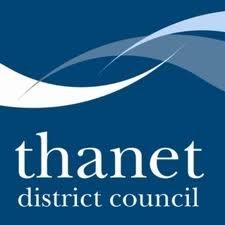 2020 Air Quality Annual Status Report (ASR)In fulfilment of Part IV of theEnvironment Act 1995Local Air Quality ManagementJuly 2020Executive Summary: Air Quality in Our AreaAir Quality in ThanetAir pollution is associated with a number of adverse health impacts. It is recognised as a contributing factor in the onset of heart disease and cancer. Additionally, air pollution particularly affects the most vulnerable in society: children and older people, and those with heart and lung conditions. There is also often a strong correlation with equalities issues because areas with poor air quality are also often the less affluent areas,.  Consequently, improving air quality will support a reduction in health inequalities.The Public Health Outcomes Framework is a Department of Health data tool for England, intended to focus public health action on increasing healthy life expectancy and reducing differences in life expectancy between communities.  The PHOF includes an indicator, based on the effect of particulate matter (PM2.5) on mortality.  For Thanet, the fraction of mortality attributable to particulate air pollution was 5.5%, which compares to an average value of 5.6% for the region and an average of 5.2% for England. The annual health cost to society of the impacts of particulate matter alone in the UK is estimated to be around £16 billion. The Local Air Quality Management (LAQM) system, as set out in Part IV of the Environment Act 1995, places an obligation on all local authorities to regularly review and assess air quality in their areas, and to determine whether or not the air quality objectives are likely to be achieved. Where exceedances are considered likely, the local authority must declare an Air Quality Management Area (AQMA) and prepare an Action Plan setting out the measures it intends to put in place in pursuit of the objectives.The district of Thanet is located on the eastern side of Kent, in the south-east of England. It has a combination of coastal, urban and rural environments and includes the main towns of Margate, Ramsgate and Broadstairs. It is a popular holiday and day trip destination and, as a result, sees the number of vehicle movements grow considerably in the summer months. There is also a working port at Ramsgate.The main source of air pollution in the district is traffic emissions from major roads, notably the A28, A299, A254, A255 and A256. An Air Quality Management Area (AQMA) was declared in March 2006 for The Square, Birchington, where exceedances of the annual mean objective for nitrogen dioxide (NO2) were predicted.A second AQMA was declared at High Street, St Lawrence in April 2010. These two AQMAs were combined into a single Thanet Urban AQMA in 2011 (see https://uk-air.defra.gov.uk/aqma/details?aqma_ref=1514 for details).Results from continuous sites for 2019 indicate that the annual mean objective and the 1-hour mean objective for nitrogen dioxide were met at both monitoring locations and there were no exceedances of the annual mean and 24-hour mean PM10 objectives at either monitoring location.The diffution tube results also show that the objectives are achieved at all sites within the AQMA for the second year in succession.  It is therefore proposed that the AQMA is revoked following a review of the 2020 monitoring data.  Thanet District Council collaborates with other local authorities across Kent through the Kent and Medway Air Quality Partnership.  The partnership manages the Kent and Medway Air Quality Monitoring Network, promotes improvement of air quality within the region and prepares Kent wide guidance (such as on planning and air quality).  More information can be found at http://www.kentair.org.uk/.Actions to Improve Air QualityThanet District Council has prepared an Air Quality Action Plan (AQAP) to address the Thanet Urban Air Quality Management Area (AQMA), where air quality fails to meet required standards. Policies and actions were subsequently identified and divided into the following broad subjects, based on the area and type of effects that may be achieved:Partnership between Thanet District Council and the Local Transport Authority (Kent County Council) - Kent County Council is responsible for overall transport strategy. As the AQMA in Thanet is dominated by emissions from transport, a partnership arrangement between the District and County Councils for the development of the Action Plan was used. Kent County Council has proposed actions, which they themselves can implement in pursuit of the air quality objectives.  The Thanet Transport Strategy (currently in draft format) contains a proposal to have an inner circuit in Birchington, effectively bypassing The Square, which is the site of the longest standing AQMA;Thanet District Council, as part of the Kent and Medway Air Quality Partnership, has been working with KCC on the development of the Kent and Medway Energy and Low Emissions Strategy. Its purpose is to identify an evidence-based approach to deliver clean growth. This includes strategies and actions to reduce carbon emissions, eliminate poor air quality, reduce fuel poverty and deliver an affordable, clean and secure energy supply. The Kent and Medway Energy and Low Emissions Strategy has been consulted on and may be viewed at https://consultations.kent.gov.uk/consult.ti/energyandlowemissionconsultation/consultationHome.  The final strategy was expected to be published in Spring 2020.Partnership with Development Planning - Planning is an effective tool to improve air quality. It can be used to locate development to reduce emissions overall, and reduce the direct impacts of new development, through policy requirements.  Air Quality Technical Planning Guidance was produced by Thanet District Council in August 2016. The Local Plan also provides policies in relation to new development and air quality;Thanet District Council is proposing to phase out older diesel cars in the draft Hackney Carriage and Private Hire Licensing Policy 2020 – 2023, however this change has been delayed due to the current COVID-19 situation; andThe Council continue to work with Kent County Council on a successful application for DfT funding for ULEV taxis (2018-2020).In addition to the Action Plan, Thanet District Council declared a climate change emergency, in July 2019, and has developed a Members Working Group with the aim of producing a Climate Change Emergency Action Plan.  This is likely to yield co-benefits with air quality once actions are implemented.Conclusions and PrioritiesMonitoring in 2019 showed that there were no exceedances of the AQS objectives.  There are, however, still health effects of air pollution below the objective levels. Road transport is the dominant source of pollution within Thanet’s AQMA, and reducing road traffic emissions within the AQMA and across Thanet therefore remains the key air quality priority.  This will also contribute to reducing PM2.5 concentrations across the district, which has the greatest health effects.  Local Engagement and How to get InvolvedAs the main source of air pollution within Thanet is road transport emissions, the easiest way for the public to get involved with helping improving air quality in the District would be to find alternatives to travelling by private vehicle. The following are suggested alternatives to private travel that would contribute to improving air quality within the District:Use public transport where available – this reduces the number of private vehicles in operation, which will in turn reduce congestion, both of which will help to reduce pollutant concentrations;Walk or cycle if your journey allows –choosing to walk or cycle for your journey will reduce the number of private vehicles on the roads, and there is the added benefit of keeping fit and healthy. In addition, many of the cycle routes and footpaths are off-road, meaning you will not be exposed to the higher concentrations that occur close to roads;Car/lift sharing – Where a number of individuals are making similar journeys, such as travelling to work or to school, car sharing reduces the number of vehicles on the road and therefore reduces congestion and overall emissions. Car sharing can be promoted via travel plans through the workplace and within schools; andAlternatively fuelled / more efficient vehicles – Fully electric, hybrid and more fuel efficient cars are available and have different levels of benefits by reducing emissions. Locations of publicly available electric vehicle charging points in Thanet and nearby, are available at: www.evsoutheast.net/Table of ContentsExecutive Summary: Air Quality in Our Area	1Air Quality in Thanet	1Actions to Improve Air Quality	2Conclusions and Priorities	4Local Engagement and How to get Involved	41	Local Air Quality Management	62	Actions to Improve Air Quality	72.1	Air Quality Management Areas	72.2	Progress and Impact of Measures to address Air Quality in Thanet District Council	92.3	PM2.5 – Local Authority Approach to Reducing Emissions and/or Concentrations	143	Air Quality Monitoring Data and Comparison with Air Quality Objectives and National Compliance	173.1	Summary of Monitoring Undertaken	173.1.1	Automatic Monitoring Sites	173.1.2	Non-Automatic Monitoring Sites	173.2	Individual Pollutants	183.2.1	Nitrogen Dioxide (NO2)	183.2.2	Particulate Matter (PM10)	19Appendix A: Monitoring Results	20Appendix B: Full Monthly Diffusion Tube Results for 2019	35Appendix C: Supporting Technical Information / Air Quality Monitoring Data QA/QC	38Appendix D: Maps of Monitoring Locations and AQMAs	45Appendix E: Summary of Air Quality Objectives in England	55Glossary of Terms	56References	57Local Air Quality ManagementThis report provides an overview of air quality in Thanet in 2019. It fulfils the requirements of Local Air Quality Management (LAQM) as set out in Part IV of the Environment Act (1995) and the relevant Policy and Technical Guidance documents.The LAQM process places an obligation on all local authorities to regularly review and assess air quality in their areas, and to determine whether or not the air quality objectives are likely to be achieved. Where an exceedance is considered likely the local authority must declare an Air Quality Management Area (AQMA) and prepare an Air Quality Action Plan (AQAP) setting out the measures it intends to put in place in pursuit of the objectives. This Annual Status Report (ASR) is an annual requirement showing the strategies employed by Thanet District Council to improve air quality and progress that has been made.The statutory air quality objectives applicable to LAQM in England can be found in Table E.1 in Appendix E.Actions to Improve Air QualityAir Quality Management AreasAir Quality Management Areas (AQMAs) are declared where there is an exceedance or likely exceedance of an air quality objective. After declaration, the authority must prepare an Air Quality Action Plan (AQAP) within 12 months, setting out measures it intends to put in place in pursuit of compliance with the objectives.A description of the AQMA declared by Thanet District Council can be found in Table 2.1. Further information related to declared or revoked AQMAs, including maps of AQMA boundaries are available online at https://uk-air.defra.gov.uk/aqma/local-authorities?la_id=280.  Appendix D: Maps of Monitoring Locations and AQMAs provides maps of air quality monitoring locations in relation to the AQMA.Table 2.1 – Declared Air Quality Management Area	 Thanet District Council confirm the information on UK-Air regarding their AQMA(s) is up to dateProgress and Impact of Measures to address Air Quality in Thanet District CouncilDefra’s appraisal of the 2019 ASR confirmed that the conclusions were acceptable for all sources and pollutants, and it was noted that there were no exceedances of the nitrogen dioxide annual mean objective within Thanet.  With regards to the AQMA, Defra supports the Council’s decision to review monitoring data in the AQMA, and to assess whether the AQMA should reduce in size or be revoked. Defra acknowledged that the measures within the AQAP have been updated; however, they encouraged the Council to produce a new AQAP since the current version was published over five years ago. In light of the reductions in concentrations, and absence of any exceedances, the AQAP will not be updated, but measures will be progressed through other policy areas such as the Kent Low Emissions Strategy, the Thanet Transport Strategy and the planning system.  These documents will also be used to progress reductions in PM2.5 concentrations across Thanet.  All other minor comments made by Defra have been taken into account in this (2020) ASR.Details of all the Action Plan measures completed, in progress or planned, are set out in Table 2.2 including those that supersede the AQAP.  More detail on these measures can be found in the Action Plan. The key completed measures are a successful ULEV bid for electric charging infrastructure for taxis and the Kent and Medway Energy and Low Emissions Strategy.Thanet District Council expects the new charging points and accompanying Taxi Licensing Policy, which will introduce an age limit on diesel vehicles, as well as the publication of Kent and Medway Energy and Low Emission Strategy, to be completed in 2020.  Many of the other measures require ongoing work.  Thanet District Council’s priorities for the coming year are:Continue the partnership with Kent County Council on the implementation of the Local Transport Plan; Support the development of the draft Thanet Transport Strategy which has been prepared to identify a framework of transport policies to support the growth identified in the draft Thanet Local Plan;  Continue to engage with land-use and transport planners to ensure the actions are supported by all parts of the authority; Continue to raise awareness of air quality issues within the District; Continue to work with Kent County Council to undertake identified feasibility studies of measures to tackle air pollution, to determine more robustly the effectiveness and cost of options; andEncourage the public to use sustainable transportation including public transport, car sharing, cycling and walking.The principal challenges and barriers to implementation that Thanet District Council faces is a lack of resources.Whilst the measures set out above and in Table 2.2 will help to contribute towards a reduction in concentrations, Thanet District Council anticipates that further additional measures are likely to be implemented through the Kent Local Transport Plan and the Thanet Transport Strategy.  Particularly as the latter is adopted, air quality will be a key consideration in measures implemented. Table 2.2 – Progress on Measures to Improve Air QualityNote: TDC = Thanet District Council; KCC = Kent County Council; UTC = Urban Traffic ControlMeasures underway or completed not in AQAPPM2.5 – Local Authority Approach to Reducing Emissions and/or ConcentrationsAs detailed in Policy Guidance LAQM.PG16 (Chapter 7), local authorities are expected to work towards reducing emissions and/or concentrations of PM2.5 (particulate matter with an aerodynamic diameter of 2.5µm or less). There is clear evidence that PM2.5 has a significant effect on human health, including premature mortality, allergic reactions, and cardiovascular diseases.Thanet District Council does not currently undertake any monitoring of PM2.5.  There are currently no specific measures in place to address PM2.5 concentrations within the District.  However, Thanet District Council’s existing Air Quality Action Plan, as well as other policy areas such as the Kent Low Emissions Strategy, the Thanet Transport Strategy and controls within the planning system, will help to reduce local PM2.5 emissions.Thanet District Council is part of the Kent Health and Wellbeing Board, which brings together County and District Councillors, senior officers from the NHS Area Team, Clinical Commissioning Groups, Social Care and Public and members of the Local Healthwatch.  The board produced the Kent Joint Health and Wellbeing Strategy, which sets out how the multidisciplinary teams can align their plans to improve public health and tackle key health issues over the coming years. Thanet District Council is working with Public Health colleagues to prioritise action on air quality to help reduce the health burden from air pollution. The Public Health Outcomes Framework (PHOF) is a Department of Health data tool for England, intended to focus public health action on increasing healthy life expectancy and reducing differences in life expectancy between communities.  The PHOF includes an indicator, based on the effect of exposure to particulate matter (PM2.5) on mortality.  For Thanet, the fraction of mortality attributable to PM2.5 is 5.5%, which compares to an average value of 5.6% for the region and an average of 5.2% for England. The approach used in partnership with Public Health colleagues includes the encouragement of active travel, which will also have wider public health benefits captured in other indicators such as increased physical activity (indicator 2.13) and reducing excess weight at various ages (indicators 2.6 & 2.12).The Local Transport Plan for Kent sets out a 20-year transport delivery plan for the County and includes strategies to improve the transport infrastructure to support future growth, and specifically targets AQMAs and congestion hotspots for improvements. These transport improvements are expected to reduce PM2.5 emissions, especially within the AQMAs where health is of key concern, but also on a wider basis.  The draft Thanet Transport Strategy includes a high-level appraisal of the transport network and addresses the local and wider transport and infrastructure implications arising from associated development sites with options being tested. It identifies strategic transport issues, key infrastructure requirements, and specific transport improvement and initiatives, whilst taking account of relevant policy at both a local and national level.Thanet District Council is part of the Kent and Medway Air Quality Partnership (K&MAQP), which aims to deliver a consistent approach to tackling air pollution across the County, sharing knowledge and information between Kent County Council, district councils, health authorities, Highways England, the Environment Agency, Public Health England and various consultants and research partners.  The Kent and Medway Air Quality Monitoring Network (K&MAQMN) includes a number of sites monitoring pollution (including PM2.5) across the County.  Data for the network is reported through a dedicated website, KentAir, which can be found at www.kentair.org.uk.  Thanet District Council has been working with members of K&MAQP and KCC on the production of a Kent and Medway Low Emissions Strategy/Action Plan.The planning regime is also important for reducing concentrations of PM2.5 and Thanet District Council is focused through its planning policy on preventing particulate matter concentrations being inadvertently increased.  Thanet District Council submitted its draft Local Plan to 2031 on 30th October 2018 and received the Inspectors report in early April 2020. The Local Plan includes the updated Air Quality Policy which states that:Policy SE05 - Air QualityAll major development schemes should promote a shift to the use of sustainable low emission transport to minimise the impact of vehicle emissions on air quality, Development will be located where it is accessible to support the use of public transport, walking and cycling.New development must ensure that users are not significantly adversely affected by the air quality and include mitigation measures where appropriate.All developments which either individually or cumulatively are likely to have a detrimental impact on air quality, will be required to submit an Air Quality and/or Emissions Mitigation Assessment, in line with the Air Quality Technical Planning Guidance 2016 and any subsequent revisions.The Air Quality Assessment should address the cumulative effect of further emissions.The Emission Mitigation Assessment should address any proposed mitigation measures through good design and offsetting measures that would prevent the National Air Quality Objectives being exceeded or reduce the extent of the air quality deterioration. These will be of particular importance within the urban AQMA, associated areas and areas of lower air quality.Proposals that fail to demonstrate these will not be permitted.Air Quality Monitoring Data and Comparison with Air Quality Objectives and National ComplianceSummary of Monitoring UndertakenAutomatic Monitoring SitesThis section sets out what monitoring has taken place and how it compares with the air quality objectives.Thanet District Council undertook automatic (continuous) monitoring at two sites during 2019. Table A.1 in Appendix A shows the details of the sites.  Maps showing the location of the monitoring sites are provided in Appendix D. Further details on how the monitors are calibrated and how the data have been adjusted are included in Appendix C.Non-Automatic Monitoring SitesThanet District Council undertook non-automatic (passive) monitoring of NO2 at 34 sites during 2019, an increase from 32 in 2018.  Two of the duplicate tubes at Kentmere Ave were redeployed to Margate Road Ramsgate and Boundary Road Ramsgate to expand the number of monitoring sites.  Table A.2 in Appendix A shows the details of the sites.Maps showing the location of the monitoring sites are provided in Appendix D. Further details on Quality Assurance/Quality Control (QA/QC) for the diffusion tubes, including bias adjustments and any other adjustments applied (e.g. “annualisation” and/or distance correction), are included in Appendix C.There were five triplicate sites in 2019, these were:TH13/46/47 – The Square Birchington TH51/52/53 – Boundary Road, Ramsgate (Co-located with ZH4)TH54/64/65 – High Street St Lawrence, RamsgateTH67/68/69 – 20 Hereson Road, RamsgateTH70/71/72 – 9 High Street, St LawrenceTriplicate co-located NO2 diffusion rubes are installed at ZH4 Thanet Ramsgate (Boundary Road, Ramsgate) automatic monitoring site.Individual PollutantsThe air quality monitoring results presented in this section are, where relevant, adjusted for bias, “annualisation” and distance correction. Further details on adjustments are provided in Appendix C.Nitrogen Dioxide (NO2)Table A.3 in Appendix A compares the ratified and adjusted measured NO2 annual mean concentrations for the past five years with the air quality objective of 40µg/m3.For diffusion tubes, the full 2019 dataset of monthly mean values is provided in Appendix B. Data capture was below 75% for diffusion tube sites TH32 and TH81 (58.3% and 66.7%, respectively), therefore an annualisation adjustment was applied.  Table A.4 in Appendix A compares the ratified continuously monitored NO2 hourly mean concentrations for the past five years with the air quality objective of 200µg/m3, not to be exceeded more than 18 times per year.Automatic monitoring results indicate that both the annual mean objective and 1-hour mean objectives continued to be met at both monitoring locations in 2019.The diffution tube results also show that the objectives are being achieved at all sites within the AQMA for the second year in succession.  It is therefore suggested that the AQMA is revoked following a review of 2020 monitoring data.  However, Thanet Council’s Local Plan 2031 Policy SP11 sets out a housing requirement over the Plan period of 17,140 dwellings and on the 9th July the Secretary of State approved the Development Consent Order for Manston Airport for freight aircaft upto 10,000 air cargo movements a year, so guidance is sought from Defra as to whether to keep the AQMA as a precautionary approach, or remove it based on monitoring data. Figure A.1 shows the trend in annual mean NO2 concentrations at the continuous monitoring locations between 2014 and 2019.  Concentrations at Thanet Ramsgate have continued to gradually decline since 2014.  Thanet Birchington has also shown a decline in NO2 concentrations since 2016.Figure A2 shows the trend in annual mean NO2 concentrations at the diffusion tube monitoring sites between 2014 and 2019.  A downward trend in concentrations is apparent for sites located adjacent to main roads or busy junctions (e.g. TH05, TH10, TH13/46/47, TH70/71/72); for sites further away from the road, such as TH16, TH27, TH31, TH31, TH32 and TH37, a trend in concentrations is not evident.  There are no sites exceeding 60µg/m3, which indicates that the 1-hour mean objective is unlikely to be exceeded. Particulate Matter (PM10)Table A.5 in Appendix A compares the ratified and adjusted monitored PM10 annual mean concentrations for the past five years with the air quality objective of 40µg/m3.Table A.6 in Appendix A compares the ratified continuous monitored PM10 daily mean concentrations for the past five years with the air quality objective of 50µg/m3, not to be exceeded more than 35 times per year.Figure A. shows the 2019 results for the annual mean.The 2019 results show that both annual mean and 24-hour mean objectives were met at both monitoring sites during 2019. The number of days with concentrations above 50µg/m3 in 2019 has shown a decline at ZH4 Thanet Ramsgate, but has increased at ZH5 Thanet Birchington; however, the number of exceedance days is well below the objective level of 35.Figure A.2 shows the trend in annual mean PM10 concentrations at the two continuous monitoring sites between 2014 and 2019, and Figure A.4 shows the year-on-year numbers of days with concentrations above 50µg/m3.  Neither figure shows a clear trend for either site.Appendix A: Monitoring ResultsTable A.1 – Details of Automatic Monitoring Sites.Table A.2 – Details of Non-Automatic Monitoring SitesNotes:(1) 0m if the monitoring site is at a location of exposure (e.g. installed on/adjacent to the façade of a residential property).(2) N/A if not applicable.Table A.3 – Annual Mean NO2 Monitoring Results Diffusion tube data has been bias corrected Annualisation has been conducted where data capture is <75%Notes:Exceedances of the NO2 annual mean objective of 40µg/m3 are shown in bold.(1) Data capture for the monitoring period, in cases where monitoring was only carried out for part of the year.(2) Data capture for the full calendar year (e.g. if monitoring was carried out for 6 months, the maximum data capture for the full calendar year is 50%).(3) Means for diffusion tubes have been corrected for bias. All means have been “annualised” as per Boxes 7.9 and 7.10 in LAQM.TG16 if valid data capture for the full calendar year is less than 75%. See Appendix C for details.Figure A.1 – Trends in Annual Mean NO2 Concentrations 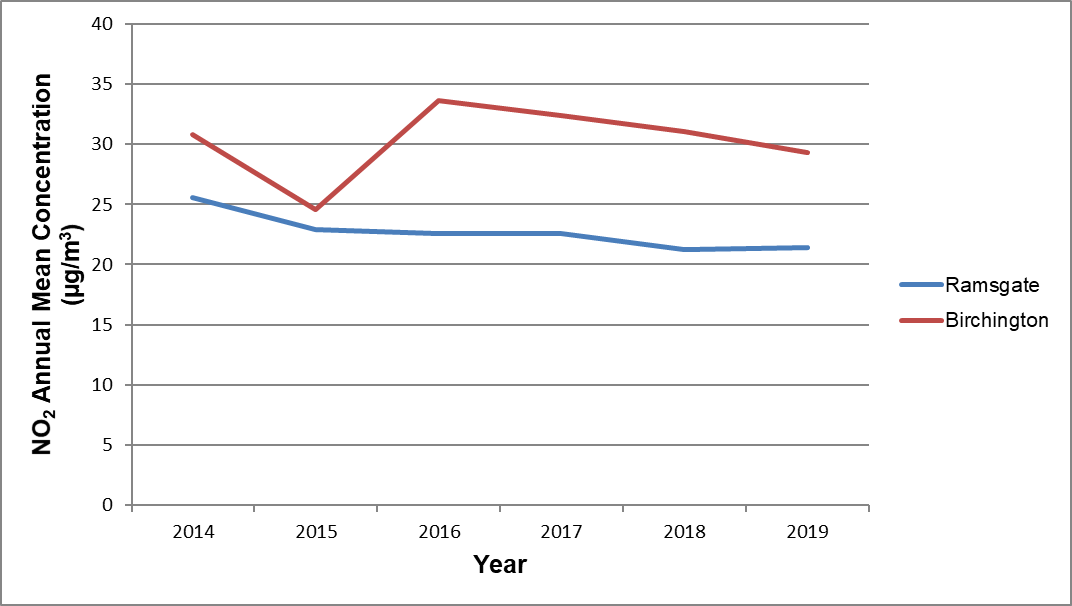 Figure A.2 – Trends in Annual Mean Nitrogen Dioxide Concentrations Measured at Diffusion Tube Monitoring Sites 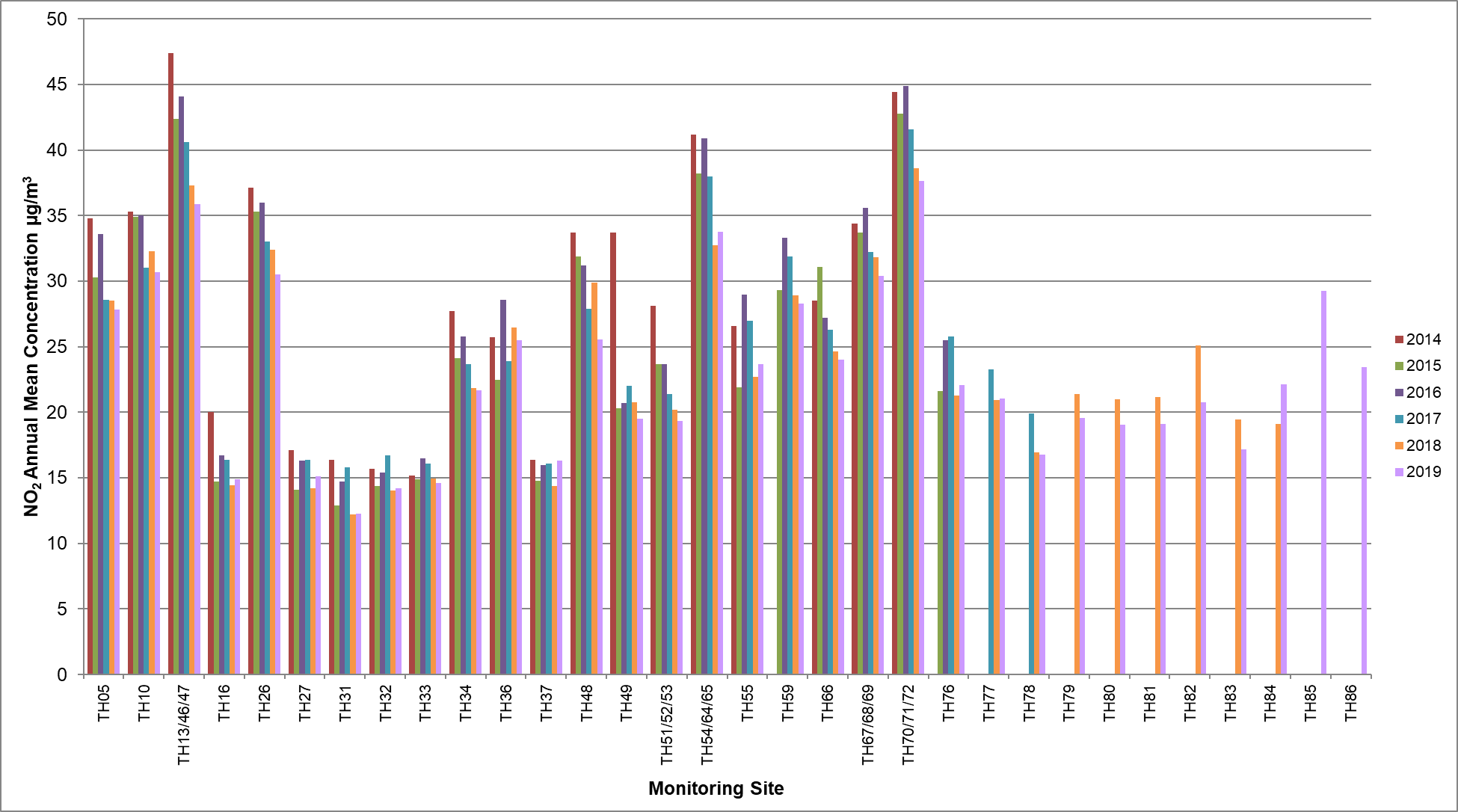 Table A.4 – 1-Hour Mean NO2 Monitoring ResultsTable A.5 – Annual Mean PM10 Monitoring ResultsFigure A.3 – Trends in Annual Mean PM10 Concentrations 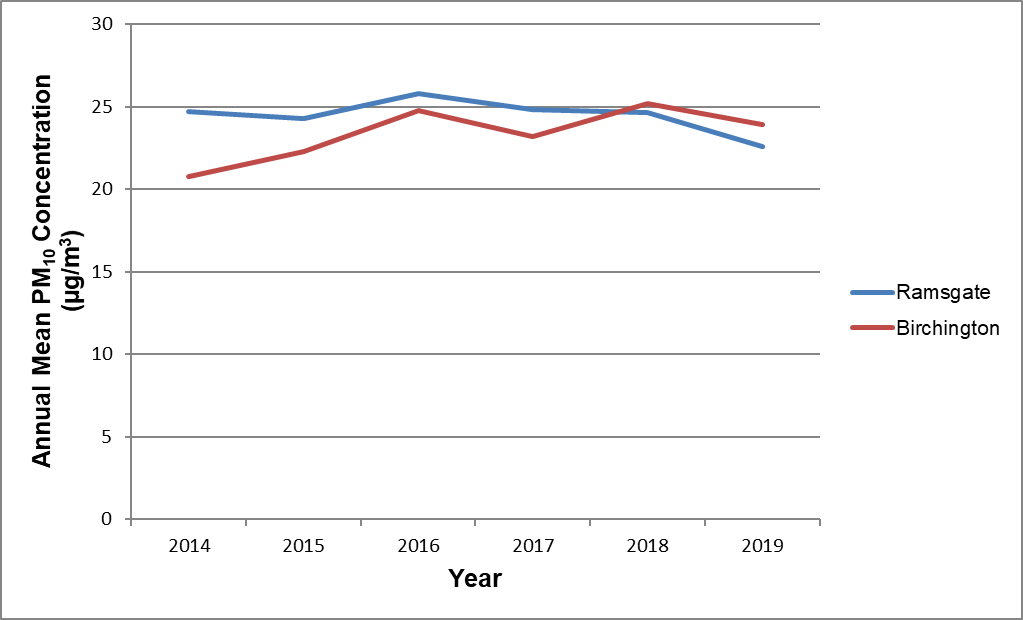 Table A.6 – 24-Hour Mean PM10 Monitoring ResultsNotes:(1) If the period of valid data is less than 85%, the 90.4th percentile of 24-hour means is provided in brackets.Figure A.4  – Trends in Number of 24-Hour Mean PM10 Results >50µg/m3 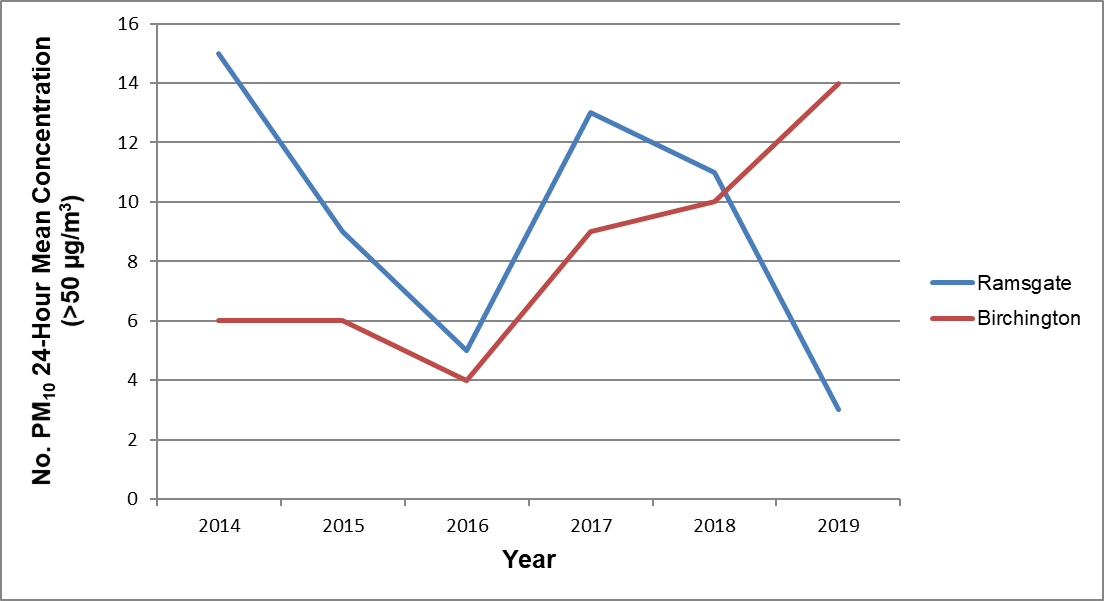 Appendix B: Full Monthly Diffusion Tube Results for 2019Table B.1 – NO2 Monthly Diffusion Tube Results – 2019 Local bias adjustment factor used National bias adjustment factor used Annualisation has been conducted where data capture is <75% Where applicable, data has been distance corrected for relevant exposureNotes: Exceedances of the NO2 annual mean objective of 40µg/m3 are shown in bold.NO2 annual means exceeding 60µg/m3, indicating a potential exceedance of the NO2 1-hour mean objective are shown in bold and underlined.(1) See Appendix C for details on bias adjustment and annualisation.(2) Distance corrected to nearest relevant public exposure.  Diffusion Tubes TH16, TH27, TH31, TH32, TH33 are all background sites and have not been distance corrected and TH37 is close to a railway line and hence not relevant for distance adjustment based on roadside factors.Appendix C: Supporting Technical Information / Air Quality Monitoring Data QA/QCSupporting Technical InformationChanged and new sources of pollution have been investigated.  There have been no relevant new sources of pollution, or changes to existing sources for any of the following categories:Narrow congested streets with residential properties close to the kerbBusy Streets where people may spend 1-hour close to trafficRoads with a high flow of buses and/ or HGVsJunctionsNew roadsRoads with significantly changed traffic flowsBus and coach stationsRailway (diesel and steam trains)PortsIndustrial installations – see belowMajor petrol storage depotsPetrol stations, poultry farmsCommercial and domestic sources – see belowFugitive or uncontrolled sources (quarries, landfill sites, opencast coal mining, waste transfer sites, materials handling etc)Manston Airport DCO – approved bythe Secretary of State 9th July 2020Air Quality impacts were assessed as part of the application within the Environmental Statement and were technically appraised by consultant’s Ricardo Energy and Environment engaged by Thanet District Council.  Representations were made to the Planning Inspector regarding potential air quality impacts.  The relevant reports are available on the Planning Inspector DCO website. A biomass boiler has been given planning permission at Manston Road, Margate, Kent (planning ref: TH/18/1654).  An air quality assessment was submitted with the application, which indicated no significant impacts. However, the site will require an A2 Environmental permit, which is yet to be applied for.Two CHP (Combined Heat and Power) plants have been given planning permission, at land on the west side of Enterprise Way, Westwood Industrial Estate, Margate (TH/19/1445), as well as at the Queen Elizabeth the Queen Mother Hospital (TH/19/1223).  An air quality assessment was submitted for each application; results for both assessments considered the overall effect on air quality to be not significant.There have been a number of new developments in 2019.  All major developments were required to carry out an Emissions Mitigation Assessment and assess air quality where new exposure as introduced, or where the development is causing a significant change in traffic.  Developments which have has air quality conditions applied are listed in Table C.1 below.  Table C.1–Planning Applications with air quality conditions (2019)Diffusion Tube Bias Adjustment FactorsThe diffusion tube data have been corrected using a bias adjustment factor, which is an estimate of the difference between diffusion tube meaurements and those from continuous monitoring, the latter assumed to be a more accurate method of monitoring. The Defra Technical Guidance LAQM.TG16 provides guidance with regard to the application of a bias adjustment factor to correct diffusion tube monitoring. Triplicate co-location studies can be used to determine a local bias factor based on the comparison of diffusion tube results with data taken from NOx/NO2 continuous analysers. Alternatively, the national database of diffusion tube co-location surveys provides bias factors for the relevant laboratory and preparation method.Factor from National Co-location StudiesThanet’s diffusion tubes are supplied and analysed by Socotec Didcot, utilising the 50% triethanolamine (TEA) in acetone preparation method. A bias adjustment factor of 0.75 for the year 2019 (based on 24 studies) has been derived from the national bias adjustment spreadsheet (version 03/20).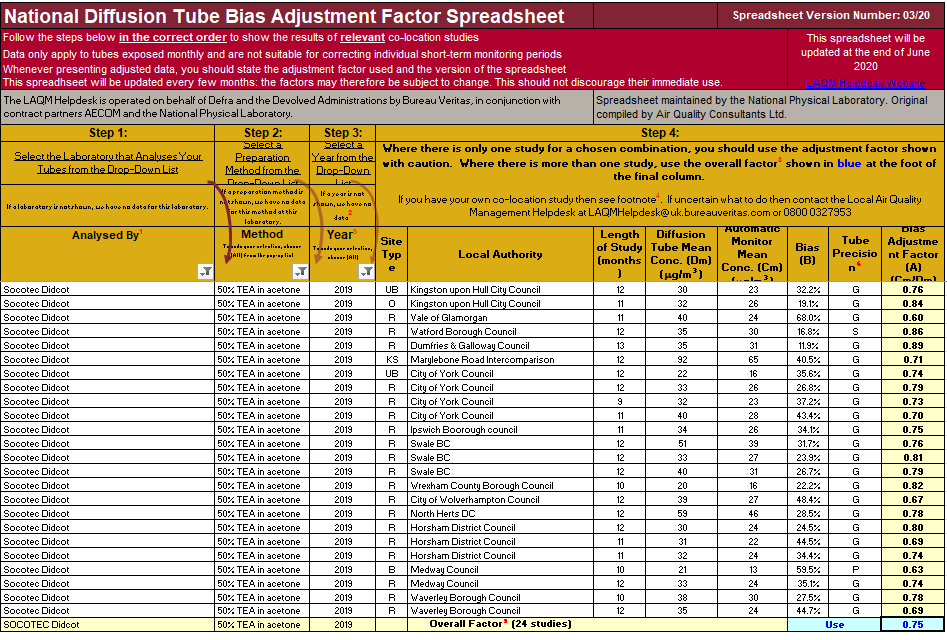 Factor from Local Co-location StudiesCo-located NO2 diffusion tubes are installed at the automatic monitoring site TH51/52/53 - Boundary Road, Ramsgate (co-located with ZH4).However, the data capture was too low in 2019 to produce a local bias adjustment factor, therefore the national factor was used.Short to Long Term AdjustmentFor diffusion tube monitoring where data capture for the year was less than 75%, data have been annualised using a ratio factor derived from measured NO2 concentrations at AURN background automatic monitoring stations located at Canterbury, Southern-on-Sea, Rochester Stoke and St Osyth.  In 2019, these stations had data capture of over 90%.  The annual mean and associated period mean concentrations for each of the monitoring stations are outlined in Table C.2 below.  The factor applied has then been determined from the average of the ratios from all four monitoring stations.Details of the annualisation factor used for diffusion tubes TH32 and TH81 are presented in Table C.3.Table C.3: Determination of Annualisation FactorsDistance AdjustmentNone of the tubes needed distance correcting (only 1 tube was within 10% of the objective, but already located on the façade of a residential property). QA/QC of Automatic Monitoring The QA/QC procedures for the sites are those of the Kent and Medway Air Quality Monitoring Network (K&MAQMN). The K&MAQMN procedures are equivalent to the UK Automatic Urban and Rural Network (AURN) procedures, with the exception of the following:Calibration of NOx analysers with NO gas only (AURN also use NO2);Data checks are done once daily and downloads are done twice daily (AURN are hourly); andIndependent audits of the stations are undertaken annually (AURN are 6 monthly). Ricardo AEA ratify the data for both the AURN and K&MAQMN sites. QA/QC of Diffusion Tube MonitoringSocotec Didcot is a UKAS accredited laboratory and participates in the new AIR PT Scheme (a continuation of the Workplace Analysis Scheme for Proficiency (WASP)) for NO2 tube analysis and the Annual Field Inter-Comparison Exercise. These provide strict performance criteria for participating laboratories to meet, thereby ensuring NO2 concentrations reported are of a high caliber. The lab follows the procedures set out in the Harmonisation Practical Guidance. In the latest available results, AIR-PT AR031, AIR-PT ARO33 and AIR-PT ARO34 Socotec Didcot have scored 100% and AIR-PT ARO30 it scored 87.5%. The percentage score reflects the results deemed to be satisfactory based upon the z-score of <+/- 2. Based on 24 studies from Socotec Didcot utilizing the 50% TEA, all local Authority co-location studies in 2019 were rated as ‘good’ precision (tubes are considered to have “good” precision where the coefficient of variation of duplicate or triplicate diffusion tubes for eight or more periods during the year is less than 20%), with the exception of one which was rated as ‘poor’, and one which used a single diffusion tube monitoring site.Appendix D: Maps of Monitoring Locations and AQMAsFigure D.1 Thanet Urban AQMA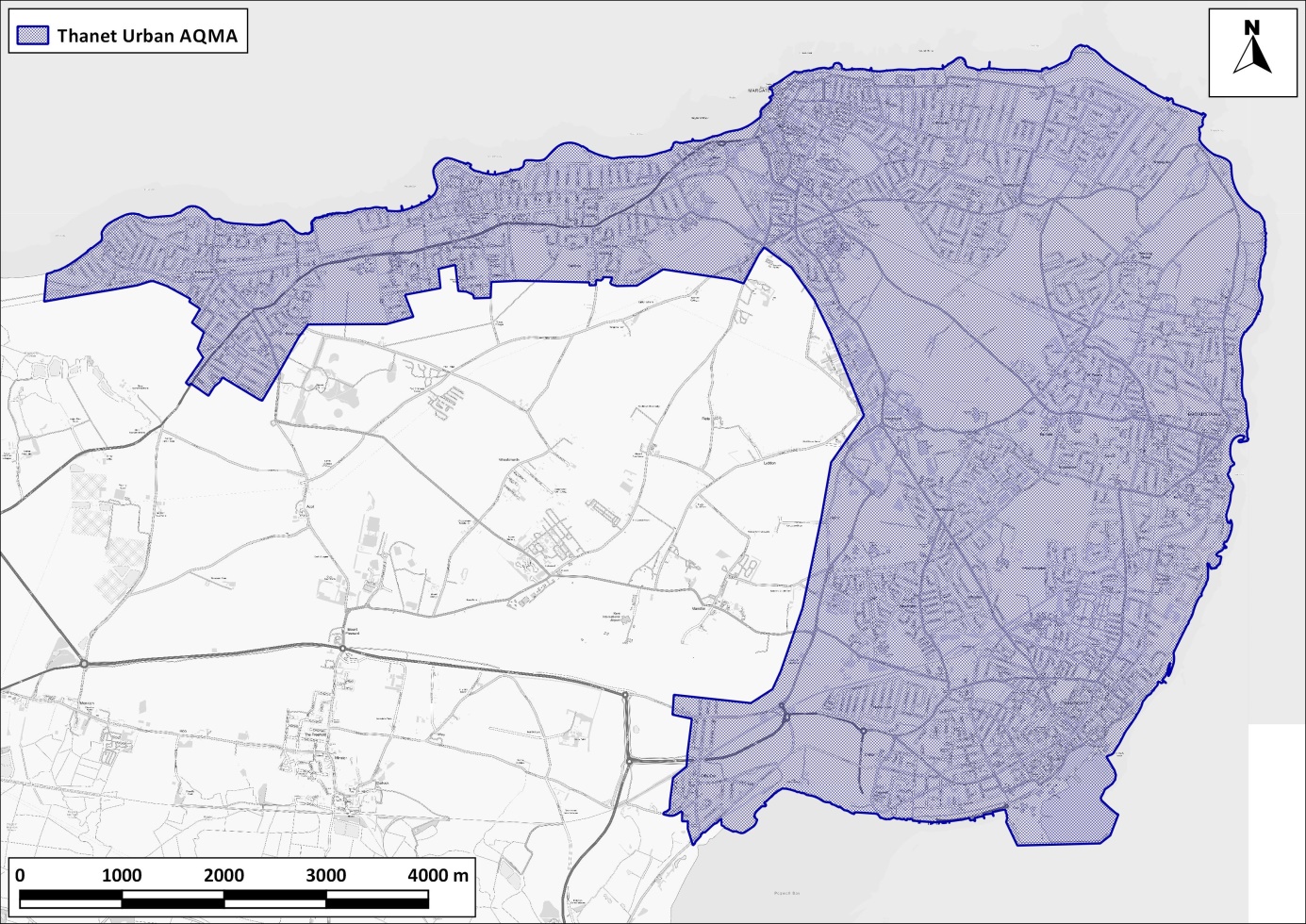 Contains Ordnance Survey data © Crown copyright and database right 2020.  Ordnance Survey licence number 100046099.  Additional data sourced from third parties, including public sector information licensed under the Open Government Licence v1.0. Figure D.2 Overview of Thanet Monitoring Locations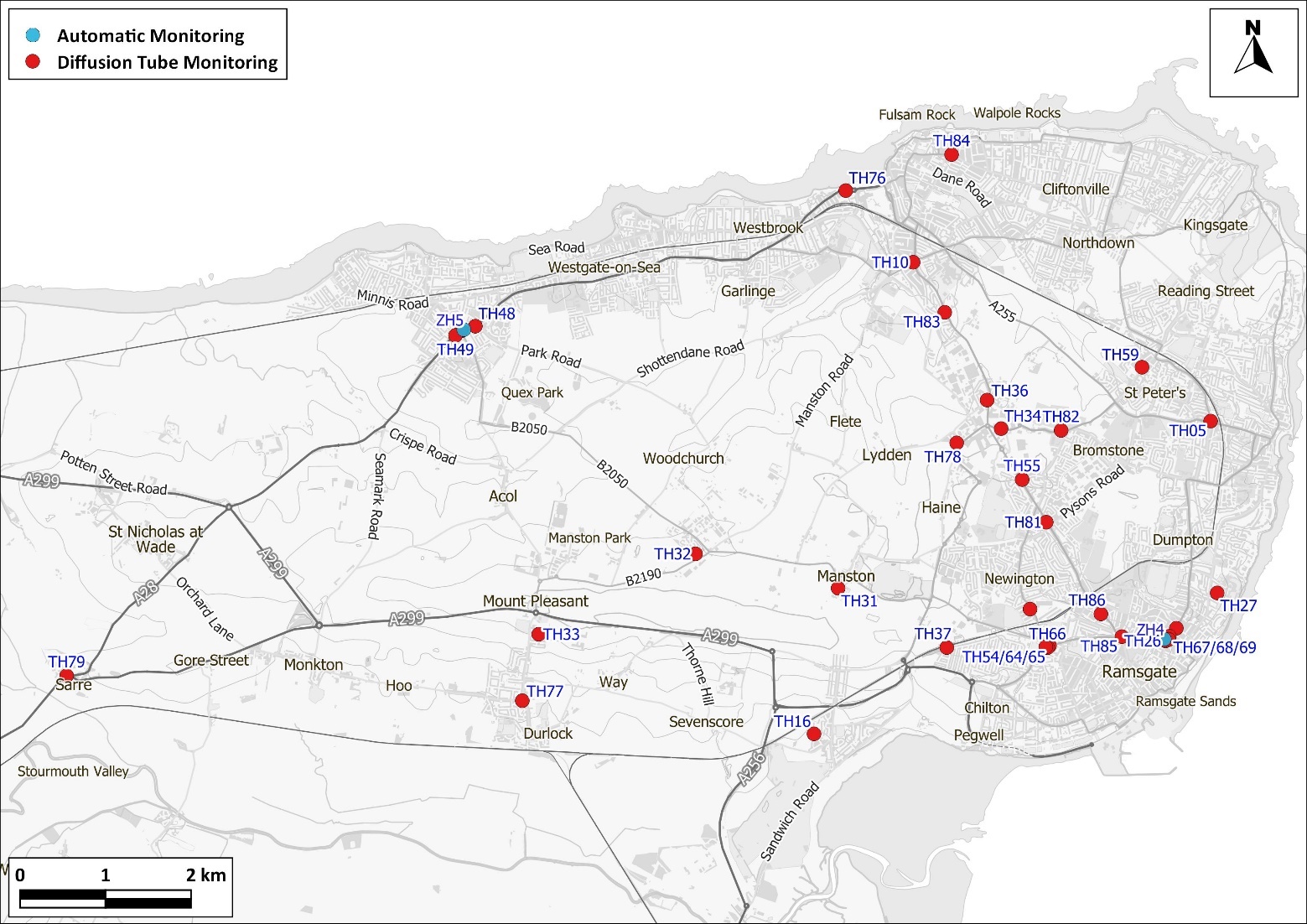 Contains Ordnance Survey data © Crown copyright and database right 2020.  Ordnance Survey licence number 100046099.  Additional data sourced from third parties, including public sector information licensed under the Open Government Licence v1.0. Figure D.3 Monitoring Locations in Birchington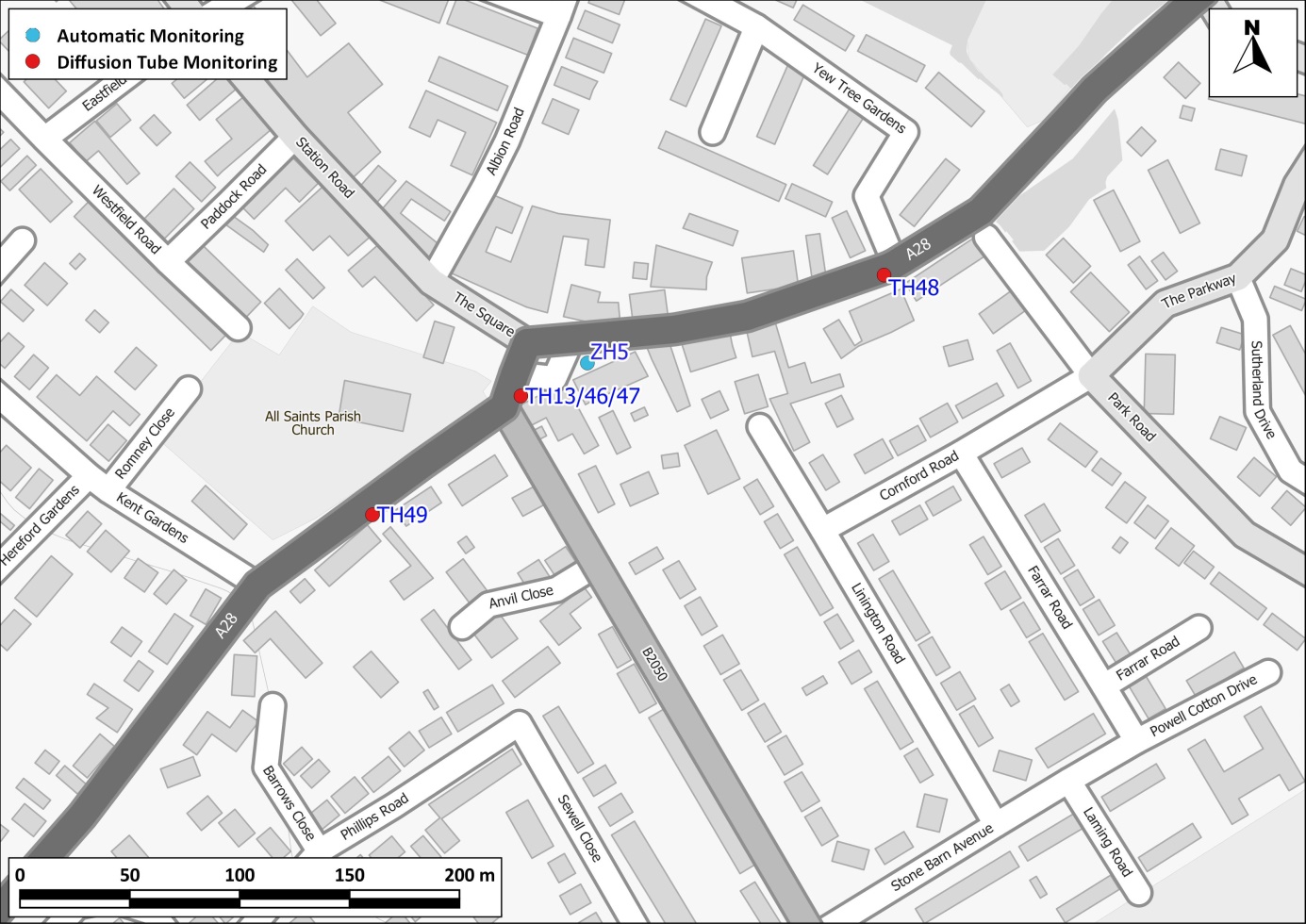 Contains Ordnance Survey data © Crown copyright and database right 2020.  Ordnance Survey licence number 100046099.  Additional data sourced from third parties, including public sector information licensed under the Open Government Licence v1.0. Figure D.4 Monitoring Locations in Minster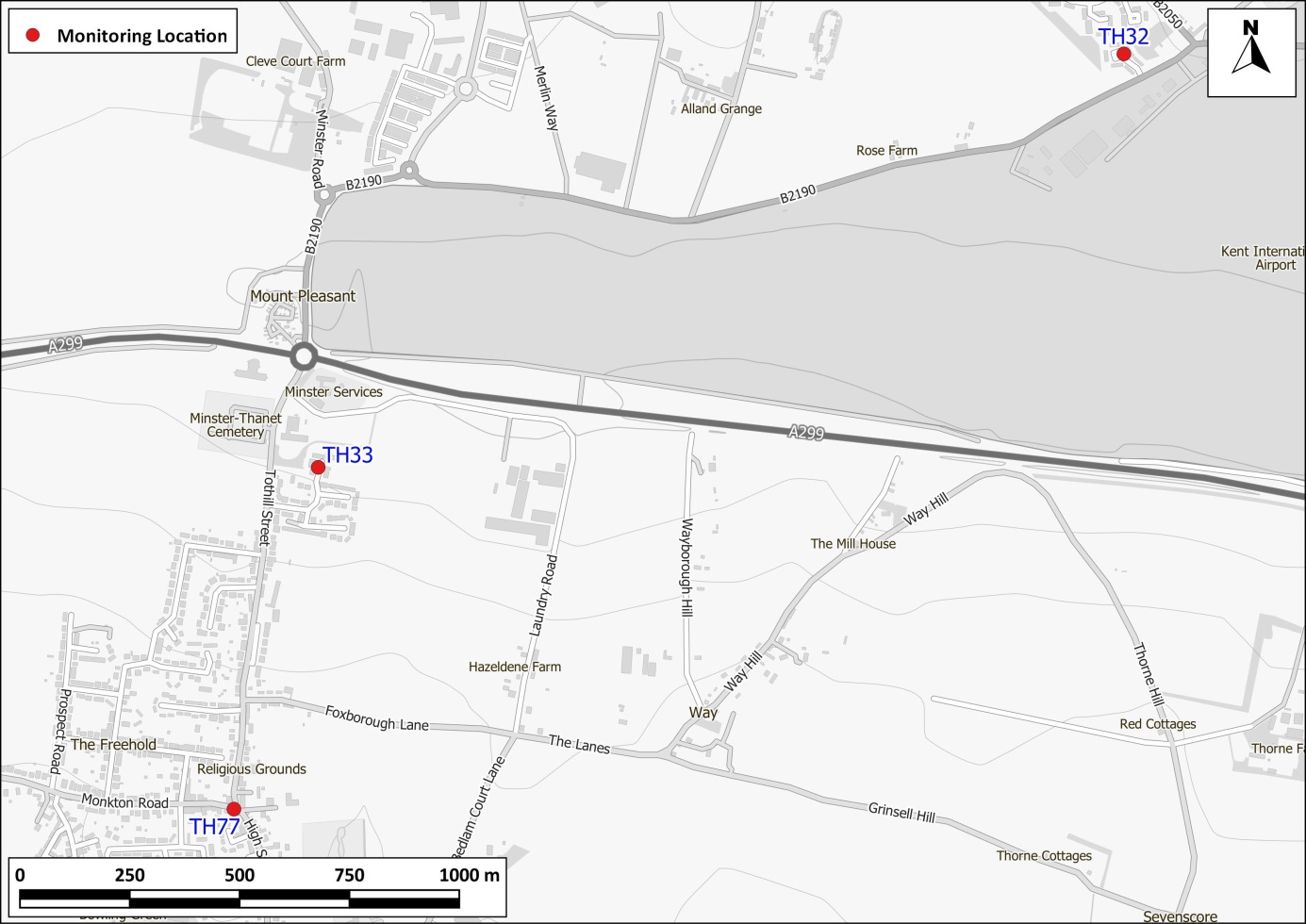 Contains Ordnance Survey data © Crown copyright and database right 2020.  Ordnance Survey licence number 100046099.  Additional data sourced from third parties, including public sector information licensed under the Open Government Licence v1.0. Figure D.5 Monitoring Locations in Cliffsend, Ramsgate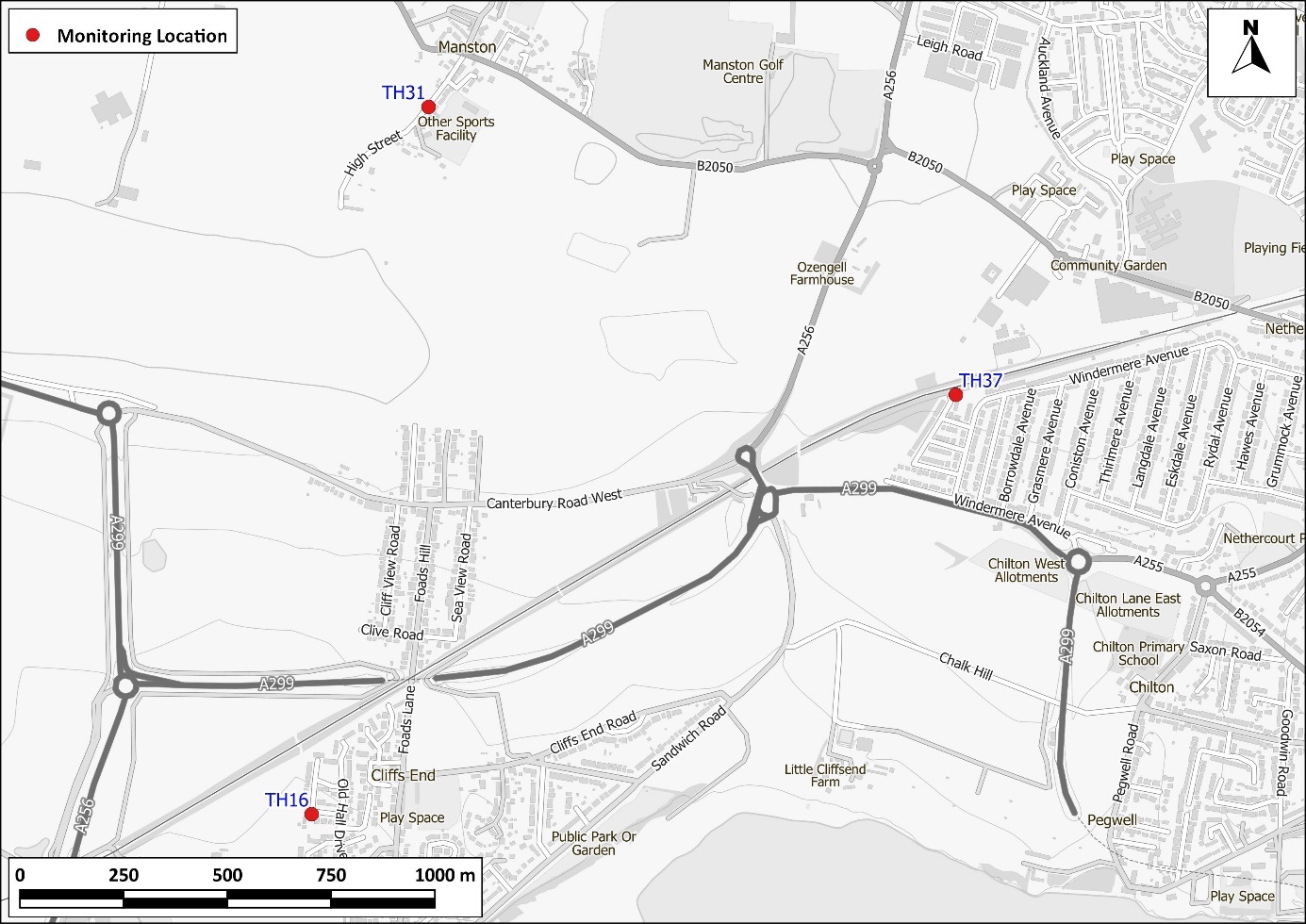 Contains Ordnance Survey data © Crown copyright and database right 2020.  Ordnance Survey licence number 100046099.  Additional data sourced from third parties, including public sector information licensed under the Open Government Licence v1.0. Figure D.6 Monitoring Locations in Westwood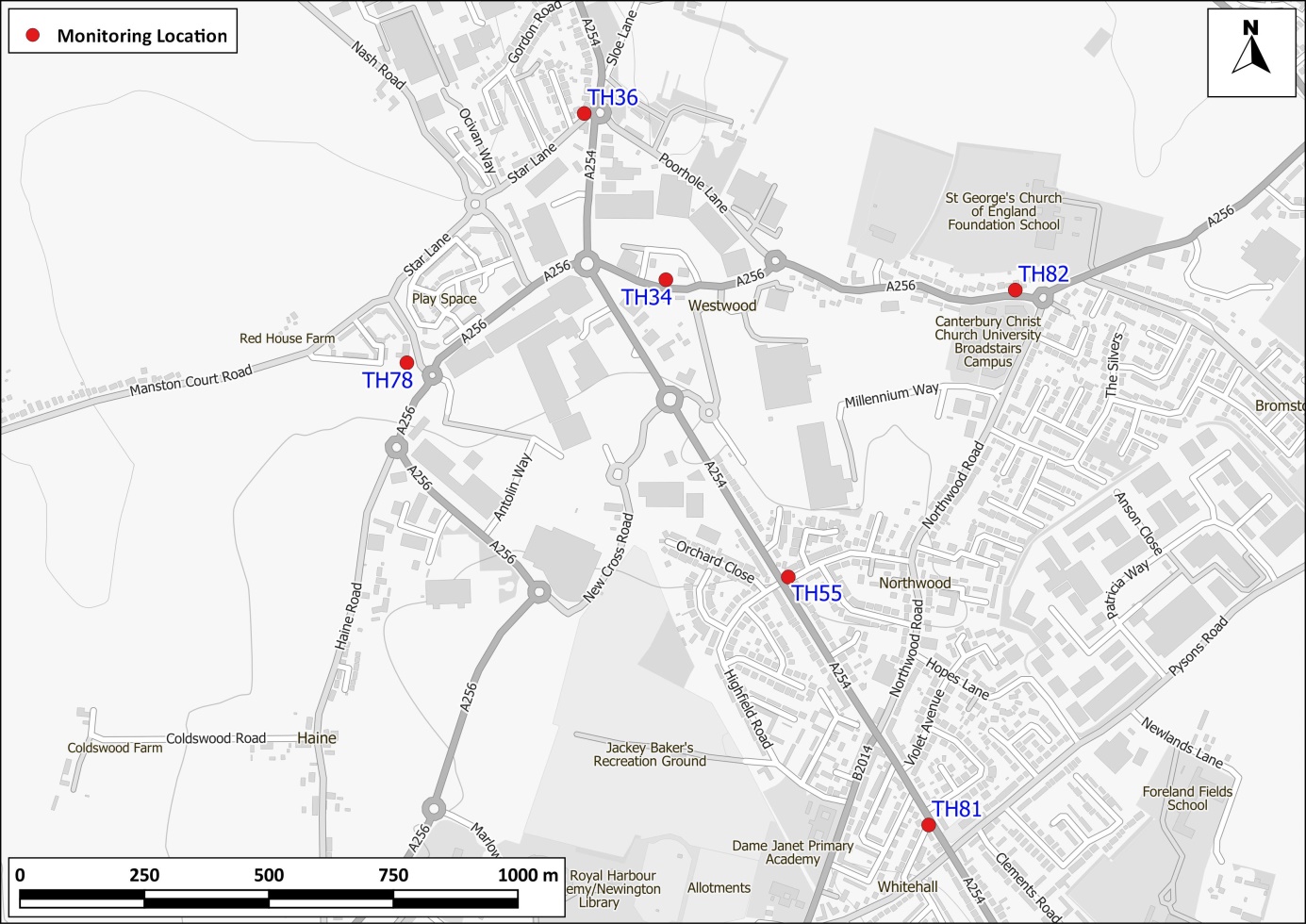 Contains Ordnance Survey data © Crown copyright and database right 2020.  Ordnance Survey licence number 100046099.  Additional data sourced from third parties, including public sector information licensed under the Open Government Licence v1.0. Figure D.7 Monitoring Locations in St Peters, Broadstairs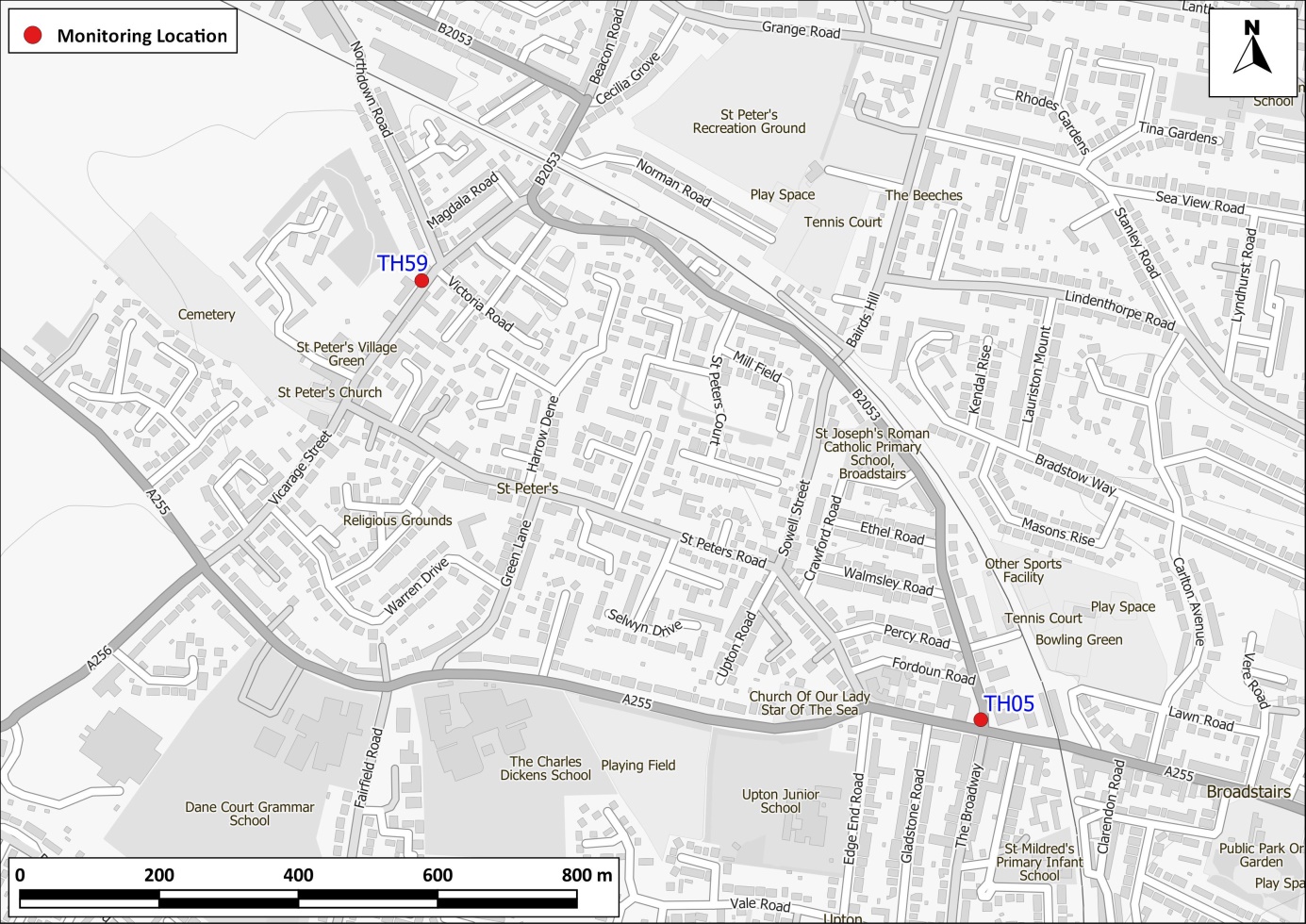 Contains Ordnance Survey data © Crown copyright and database right 2020.  Ordnance Survey licence number 100046099.  Additional data sourced from third parties, including public sector information licensed under the Open Government Licence v1.0. Figure D.8 Monitoring Locations in Margate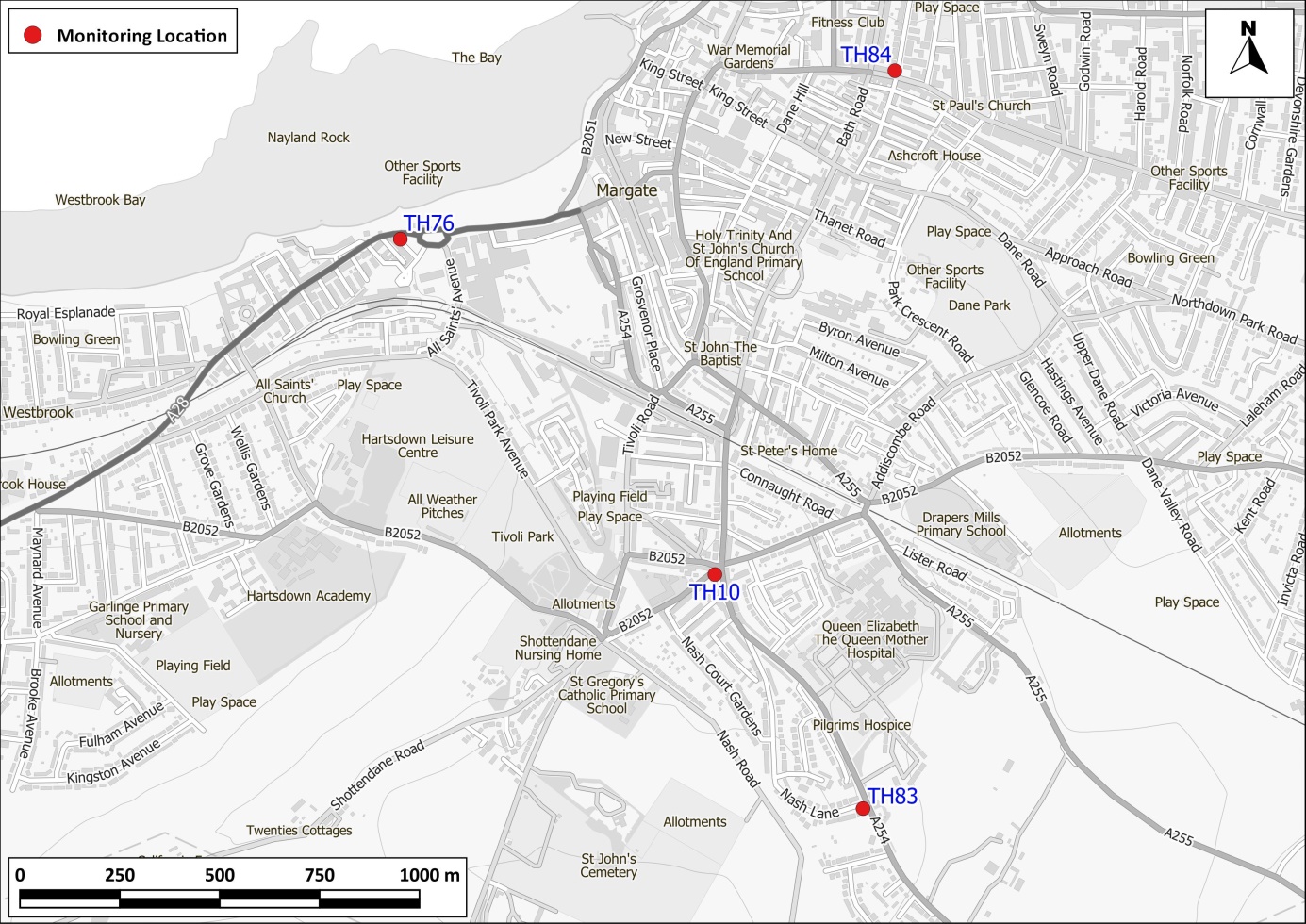 Contains Ordnance Survey data © Crown copyright and database right 2020.  Ordnance Survey licence number 100046099.  Additional data sourced from third parties, including public sector information licensed under the Open Government Licence v1.0. Figure D.9 Monitoring Locations in Ramsgate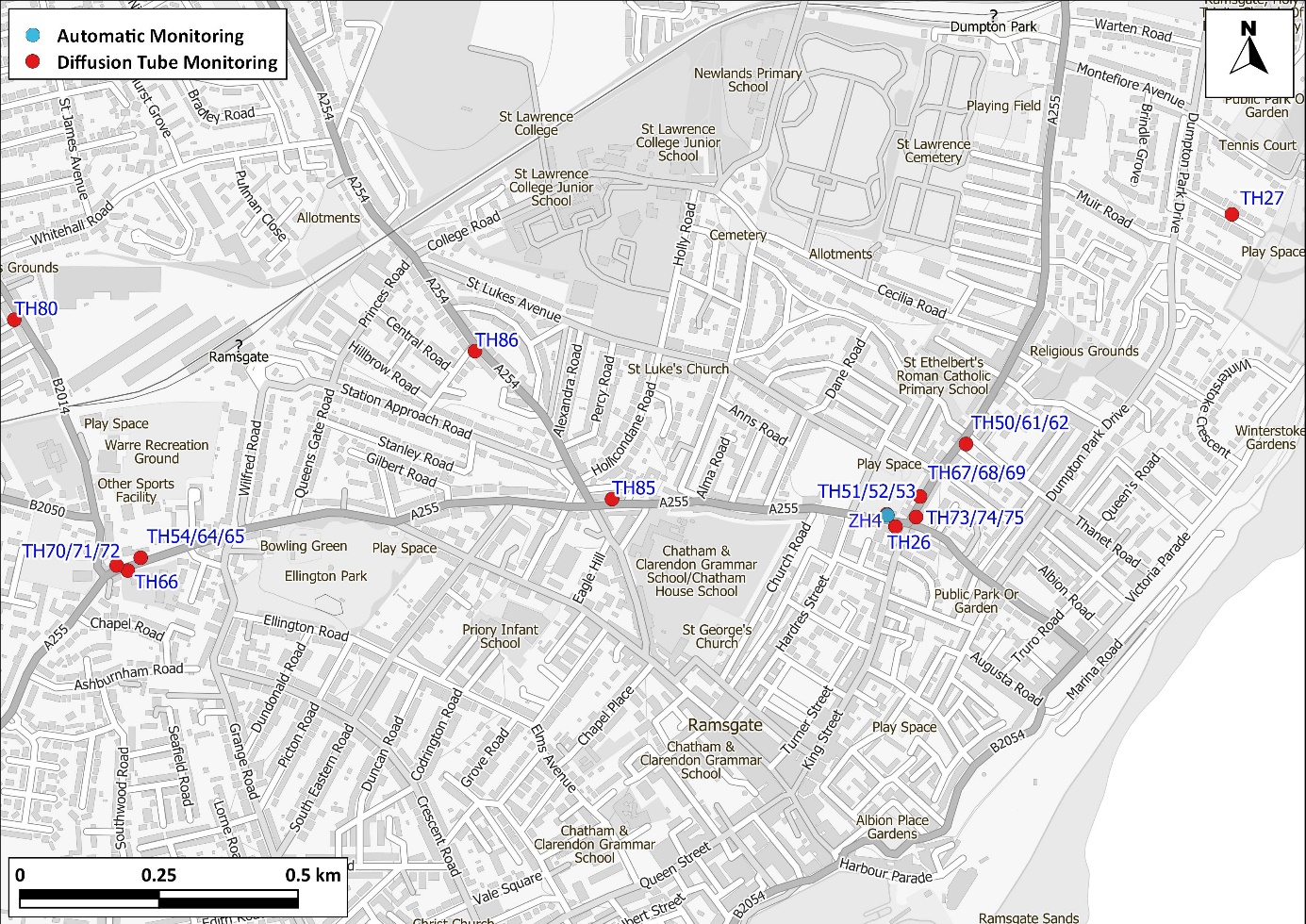 Contains Ordnance Survey data © Crown copyright and database right 2020.  Ordnance Survey licence number 100046099.  Additional data sourced from third parties, including public sector information licensed under the Open Government Licence v1.0. Figure D.10 Monitoring Locations in Sarre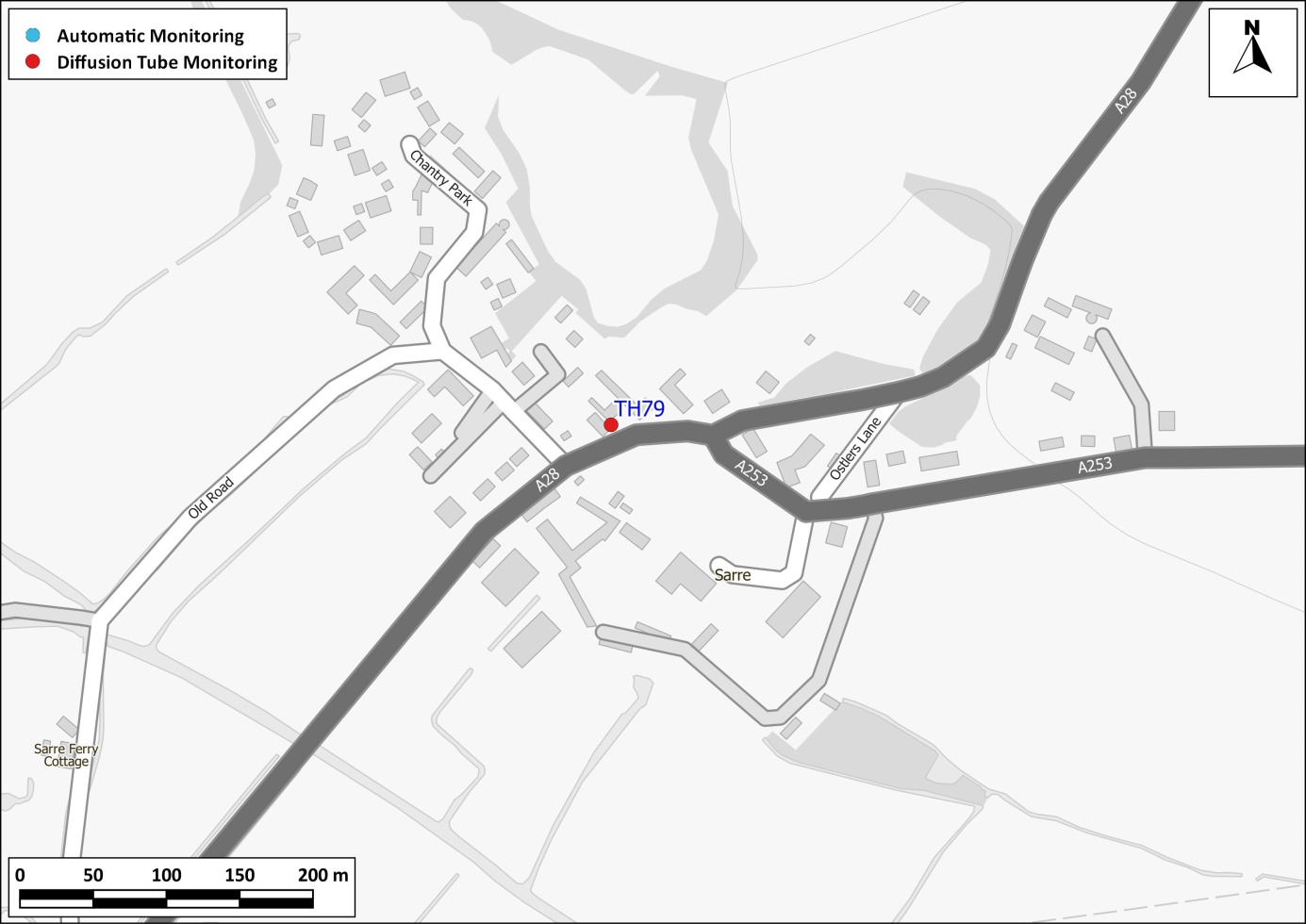 Contains Ordnance Survey data © Crown copyright and database right 2020.  Ordnance Survey licence number 100046099.  Additional data sourced from third parties, including public sector information licensed under the Open Government Licence v1.0. Appendix E: Summary of Air Quality Objectives in EnglandTable E.1 – Air Quality Objectives in EnglandGlossary of TermsReferencesLocal Air Quality Management Technical Guidance LAQM.TG16 Published by Defra in partnership with the Scottish Government, Welsh Assembly Government and Department of the Environment Northern Ireland. Local Air Quality Management Policy Guidance LAQM.PG16. Published by Defra Air Quality Technical Planning Guidance 2016. Published by Thanet District Council Thanet District Council 2018 Updating and Screening Assessment. Thanet District Council Air Quality Action Plan 2013. Published by Thanet District Council.National Diffusion Tube Bias Adjustment Spreadsheet, version 06/19 published in June 2019. https://laqm.defra.gov.uk/assets/laqmno2performancedatauptofebruary2019v1.pdfEnvironment Act (1995). Published by HMSO.Local Authority OfficerAmanda BerryDepartmentEnvironmental HealthAddressThanet District Council Offices, Cecil Street, Margate, Kent CT9 1XZTelephone01843 577422E-mailamanda.berry@thanet.gov.ukReport Reference numberJ3709B/1/F1DateJuly 2020AQMA NameDate of DeclarationPollutants and Air Quality ObjectivesCity / TownOne Line DescriptionIs air quality in the AQMA influenced by roads controlled by Highways England?Level of Exceedance (maximum monitored/modelled concentration at a location of relevant exposure)Level of Exceedance (maximum monitored/modelled concentration at a location of relevant exposure)Level of Exceedance (maximum monitored/modelled concentration at a location of relevant exposure)Level of Exceedance (maximum monitored/modelled concentration at a location of relevant exposure)Action PlanAction PlanAction PlanAction PlanAction PlanAQMA NameDate of DeclarationPollutants and Air Quality ObjectivesCity / TownOne Line DescriptionIs air quality in the AQMA influenced by roads controlled by Highways England?At DeclarationAt DeclarationNowNowNameDate of PublicationDate of PublicationLinkLinkThanet Urban AQMA17/11/2011NO2 Annual MeanThanetAn area encompassing a number of urban areas within ThanetNo47µg/m337.6µg/m3Air Quality Action PlanAir Quality Action Plan20132013https://democracy.thanet.gov.uk/documents/s30405/Annex%201%20-%20Thanet%20AQAP%202013%20v2.pdfMeasure No.MeasureEU CategoryEU ClassificationOrganisations involved and Funding SourcePlanning PhaseImplementation PhaseKey Performance IndicatorReduction in Pollutant / Emission from MeasureProgress to DateEstimated / Actual Completion DateComments / Barriers to implementation 1Air Quality GuidancePolicy Guidance and Development ControlAir Quality Planning and Policy GuidanceTDC2015/2016On-going--Completed in August 2016August 2016.  All development in urban AQMA >10units is required to have EV charge points and low NOx boilers. All major dev is required to fund emissions offsetting measures.2Energy and Low Emissions StrategyPolicy Guidance and Development ControlKent and Medway2018/2019Consultation--Currently out for consultationSeptember 2019Identifies an evidence-based approach to deliver clean growth.3Investigate Traffic Signal and Junction Configuration to improve traffic flowsTraffic ManagementUTC, Congestion management, traffic reductionKCC /TDC2011/12Urban wide areaOn-going Peak queue lengths-On-goingMeasure update with KCC. New inner circuit has been proposed within the Transport Plan.  4Improving Movement of FreightVehicle Fleet EfficiencyDriver training and ECO driving aidsKCC /TDC  2011/12 2012-2013 % HGV on roads through AQMA2%On-going -TDC local Plan Policy TP08 – Freight and Service Delivery seeks to adequate off-street parking for freight to encourage a smoother flow of traffic. 5Encouragement of Public TransportTransport Planning and InfrastructurePublic transport improvements-interchanges stations and servicesKCC /TDC/QBP2012 2012-2015Number of Euro IV or above buses, bus patronage, number of bus infrastructure improvement projects5%On-going -Stagecoach Thanet has invested £4million on 24 new buses to operate on the ‘Thanet Loop’ service. The bio-diesel single deckers are equipped with ‘Euro 6’ engines. TDC local Plan Section 18 contain several transport policies which seek to encourage public transport. 6Car Sharing and Travel PlanningPromoting Travel AlternativesWorkplace Travel PlanningKCC /TDC  2011/12 2012-2013Number of registered users of scheme or travel plan2%On-going-TDC local Plan Policy SP41 – safe and Sustainable Travel and SP43 – Transport Infrastructure. 7Promotion of Cycling and Walking MeasuresPromoting Travel AlternativesPromotion of cyclingKCC /TDC  2011/12 2012Number of cyclists/walkers1%On-going-TDC local Plan Policy TP02  – walking and TP03 Cycling policies specifically encourage  these measures. 8Promotion of air quality issuesPublic InformationVia the InternetTDC  2011/12 2012Number of press releases, reports on website-On-going-Ongoing.Promoted National Clean Air Day via website.K&MAQP now have communication sub group develop to raise AQ public information.9Parking EnforcementTraffic ManagementWorkplace Parking Levy, Parking Enforcement on highwayTDC  20122013Number of Penalty Charge Notices served-On-going-TDC Parking Policy available at https://www.thanet.gov.uk//wp-content/uploads/2018/03/Parking-Policy-2015-20.pdf–  10OLEV funding applicationPromoting Low Emission Transport OtherKCC / TDC20142015Number of charge connections-Completed March 2015-4 Charging points installed and operational as of  March 201511Phasing out older diesel taxis  Taxi Licensing PolicyPromoting Low Emission TransportTaxi Licensing ConditionsTDC20182019-2022Number of licensed diesel vehicles-On-going-Unforeseen delays with draft licensing policy given staffing issues and Covid pandemic12ULEV funding application EV charging points for taxisPromoting Low Emission TransportTaxi Emission IncentivesKCC / TDC20182019Number of chargers installed-CompleteMarch 2020-Successful bid.  4 charging points installed summer 202013Thanet Transport Strategy Transport Planning and InfrastructureOtherKCC/TDC20182015-2031Inner Circuit Road, Thanet Parkway station -Draft Thanet Transport Strategy -Draft Transport Strategy to accompany the Local Plan which is now at examination stage.  The proposed inner circuit will alleviate a number of congested pinch points on existing road network.14Ensure that all TDC EV Points are maintained and available for the publicPromoting Low Emission TransportOtherTDC20172017Number of charges-Ongoing-Site IDSite NameSite TypeX OS Grid RefY OS Grid RefPollutants MonitoredIn AQMA?Monitoring TechniqueDistance to Relevant Exposure (m) Distance to kerb of nearest road (m)Inlet Height (m)ZH4 Thanet RamsgateBoundary Road, RamsgateRoadside638483165430NO2; PM10YESChemiluminescent; beta attenuation1642ZH5 Thanet BirchingtonThe Square, BirchingtonRoadside630284169052NO2; PM10YESChemiluminescent; beta attenuation432Site IDSite NameSite TypeX OS Grid RefY OS Grid RefPollutants MonitoredIn AQMA?Distance to Relevant Exposure (m) (1)Distance to kerb of nearest road (m) (2)Tube collocated with a Continuous Analyser?Height (m)TH05The Broadway, BroadstairsKerbside639020167982NO2YESN2.5NO2.5TH10College Road, MargateKerbside635539169840NO2YES02NO2.5TH13/46/47The Square, BirchingtonKerbside630254169037NO2YES21NO2.5TH16Earlsmede Crescent, CliffendUrban Background634445164416NO2YES3N/ANO2.5TH26King Street, RamsgateKerbside638492165410NO2YES03NO2.5TH27Avebury Avenue, RamsgateUrban Background639097165971NO2YES7N/ANO2.5TH31High Street, ManstonUrban Background634662166026NO2NO9N/ANO2.5TH32Bell-Davies Drive, MinsterUrban Background632994166428NO2NO10N/ANO2.5TH33Hill-House Drive, MinsterUrban Background631161165486NO2NO9N/ANO2.5TH34Pizza Hut, Westwood Road, BroadstairsRoadside636570167894NO22YESN14NO2.5TH36Star Lane, Ramsgate Road, MargateKerbside636405168227NO2YES02NO2.5TH37Kentmere Avenue, RamsgateKerbside635932165333NO2YES10N/AYES2.5TH48Canterbury Rd Birchington nr YKerbside630419169092NO2YES10.5YES2TH49Kent Gardens, Canterbury Road (A28), BirchingtonRoadside630186168983NO2YES33.5NO2.5TH51/52/53Boundary Road, RamsgateRoadside638742165432NO2YES164.1YES2.5TH54/64/65High Street, St. LawrenceRoadside637135165354NO2YES71NO2.5TH55Coxes Lane, Margate Road, RamsgateRoadside636815167297NO2YES310NO2TH59Church Street, St PetersKerbside638220168614NO2YES32NO2.5TH66High Street, St. Lawrence, FaçadeRoadside637112165331NO2YES03NO2.5TH67/68/6920 Hereson Road, RamsgateRoadside638536165465NO2YES01NO2.5TH70/71/729 High Street, St. LawrenceRoadside637092165340NO2YES01NO2.5TH76Buenos Ayres, MargateRoadside634752170679NO2YES9.512NO2TH7772 High Street, MinsterKerbside630968164710NO2NO2.51NO1.5TH78Manston Way Walk, RamsgateRoadside636049167727NO2YES82.5NO2TH79Canterbury Rd, SarreRoadside625641165002NO2NO06.5NO2.5TH80Newington Rd, RamsgateRoadside636909165780NO2YES01NO2.5TH81Margate Rd, RamsgateRoadside637097166799NO2YES07.8NO2.5TH82Westwood Road nr School, BroadstairsRoadside637271167873NO2YES77.9NO2.5TH83Ramsgate Rd (nr car wash) MargateRoadside635907169266NO2YES09.5NO2.5TH84Northdown Rd, MargateRoadside635997171095NO2YES06NO3TH85143 Boundary Rd, RamsgateRoadside638026165442NO2YES00NO3TH8626 Margate Rd, RamsgateRoadside637747165713NO2YES21.5NO3Site IDSite TypeMonitoring TypeValid Data Capture for Monitoring Period (%) (1)Valid Data Capture 2019 (%) (2)NO2 Annual Mean Concentration (µg/m3) (3)NO2 Annual Mean Concentration (µg/m3) (3)NO2 Annual Mean Concentration (µg/m3) (3)NO2 Annual Mean Concentration (µg/m3) (3)NO2 Annual Mean Concentration (µg/m3) (3)Site IDSite TypeMonitoring TypeValid Data Capture for Monitoring Period (%) (1)Valid Data Capture 2019 (%) (2)20152016201720182019ZH4 Thanet RamsgateRoadsideAutomatic48.048.022.922.622.621.321.4ZH5 Thanet BirchingtonRoadsideAutomatic98.898.824.633.632.431.029.3TH05KerbsideDiffusion Tube100.0100.030.333.628.628.527.8TH10KerbsideDiffusion Tube100.0100.034.93531.032.330.7TH13/46/47KerbsideDiffusion Tube100.0100.042.444.140.637.335.9TH16Urban BackgroundDiffusion Tube100.0100.014.716.716.414.414.9TH26KerbsideDiffusion Tube100.0100.035.33633.032.430.5TH27Urban BackgroundDiffusion Tube91.791.714.116.316.414.215.1TH31Urban BackgroundDiffusion Tube100.0100.012.914.715.812.212.2TH32Urban BackgroundDiffusion Tube58.358.314.415.416.714.014.2TH33Urban BackgroundDiffusion Tube83.383.314.916.516.115.014.6TH34RoadsideDiffusion Tube100.0100.024.125.823.721.821.7TH36KerbsideDiffusion Tube91.791.722.528.623.926.525.5TH37KerbsideDiffusion Tube75.075.014.81616.114.416.3TH48KerbsideDiffusion Tube91.791.731.931.227.929.925.5TH49RoadsideDiffusion Tube100.0100.020.320.722.020.819.5TH51/52/53RoadsideDiffusion Tube100.0100.023.723.721.420.219.3TH54/64/65RoadsideDiffusion Tube100.0100.038.240.938.032.733.7TH55RoadsideDiffusion Tube91.791.721.92927.022.723.6TH59KerbsideDiffusion Tube91.791.729.333.331.928.928.3TH66RoadsideDiffusion Tube100.0100.031.127.226.324.724.0TH67/68/69RoadsideDiffusion Tube91.791.733.735.632.231.830.4TH70/71/72RoadsideDiffusion Tube100.0100.042.844.941.638.637.6TH76RoadsideDiffusion Tube91.791.721.625.525.821.322.1TH77KerbsideDiffusion Tube100.0100.0N/AN/A23.320.921.1TH78RoadsideDiffusion Tube83.383.3N/AN/A19.916.916.8TH79RoadsideDiffusion Tube91.791.7N/AN/AN/A21.419.6TH80RoadsideDiffusion Tube100.0100.0N/AN/AN/A21.019.1TH81RoadsideDiffusion Tube66.766.7N/AN/AN/A21.219.1TH82RoadsideDiffusion Tube91.791.7N/AN/AN/A25.120.8TH83RoadsideDiffusion Tube91.791.7N/AN/AN/A19.417.2TH84RoadsideDiffusion Tube75.075.0N/AN/AN/A19.122.1TH85RoadsideDiffusion Tube83.383.3N/AN/AN/A41.829.2TH86RoadsideDiffusion Tube100.0100.0N/AN/AN/A36.723.4Site IDSite TypeMonitoring TypeValid Data Capture for Monitoring Period (%)Valid Data Capture 2019 (%)NO2 1-Hour Means > 200µg/m3NO2 1-Hour Means > 200µg/m3NO2 1-Hour Means > 200µg/m3NO2 1-Hour Means > 200µg/m3NO2 1-Hour Means > 200µg/m3Site IDSite TypeMonitoring TypeValid Data Capture for Monitoring Period (%)Valid Data Capture 2019 (%)20152016201720182019ZH4 Thanet RamsgateRoadsideAutomatic48.0 48.000000ZH5 Thanet BirchingtonRoadsideAutomatic98.898.800000Site IDSite TypeValid Data Capture for Monitoring Period (%)Valid Data Capture 2019 (%)PM10 Annual Mean Concentration (µg/m3) PM10 Annual Mean Concentration (µg/m3) PM10 Annual Mean Concentration (µg/m3) PM10 Annual Mean Concentration (µg/m3) PM10 Annual Mean Concentration (µg/m3) Site IDSite TypeValid Data Capture for Monitoring Period (%)Valid Data Capture 2019 (%)20152016201720182019ZH4 Thanet RamsgateRoadside34.234.224.325.824.824.622.6ZH5 Thanet BirchingtonRoadside94.494.422.324.823.225.223.9Site IDSite TypeValid Data Capture for Monitoring Period (%)Valid Data Capture 2019 (%)PM10 24-Hour Means > 50µg/m3 (1)PM10 24-Hour Means > 50µg/m3 (1)PM10 24-Hour Means > 50µg/m3 (1)PM10 24-Hour Means > 50µg/m3 (1)PM10 24-Hour Means > 50µg/m3 (1)Site IDSite TypeValid Data Capture for Monitoring Period (%)Valid Data Capture 2019 (%)20152016201720182019ZH4 Thanet RamsgateRoadside42.342.39513113(29.3)ZH5 Thanet BirchingtonRoadside93.793.76491014Site IDNO2 Mean Concentrations (µg/m3)NO2 Mean Concentrations (µg/m3)NO2 Mean Concentrations (µg/m3)NO2 Mean Concentrations (µg/m3)NO2 Mean Concentrations (µg/m3)NO2 Mean Concentrations (µg/m3)NO2 Mean Concentrations (µg/m3)NO2 Mean Concentrations (µg/m3)NO2 Mean Concentrations (µg/m3)NO2 Mean Concentrations (µg/m3)NO2 Mean Concentrations (µg/m3)NO2 Mean Concentrations (µg/m3)NO2 Mean Concentrations (µg/m3)NO2 Mean Concentrations (µg/m3)NO2 Mean Concentrations (µg/m3)Site IDJanFebMarAprMayJunJulAugSepOctNovDecAnnual MeanAnnual MeanAnnual MeanSite IDJanFebMarAprMayJunJulAugSepOctNovDecRaw DataBias Adjusted (0.75) and Annualised (1)Distance Corrected to Nearest Exposure (2)TH0541.545.236.136.633.536.333.135.728.833.045.939.737.127.827.8TH1033.947.838.053.739.341.537.239.232.136.350.940.940.930.730.7TH13/46/4745.460.543.543.043.044.747.756.042.544.657.845.647.935.935.9TH1628.428.921.523.616.215.913.016.613.515.124.921.119.914.914.9TH2639.651.937.138.340.342.837.143.736.137.245.838.640.730.530.5TH2724.025.020.219.715.517.231.916.312.7-21.217.720.115.115.1TH3118.326.116.918.111.714.211.811.313.516.020.317.716.312.212.2TH3222.430.017.622.315.514.612.4-----19.314.214.2TH3326.626.419.124.715.815.013.112.8--25.516.119.514.614.6TH3432.339.524.635.229.125.422.424.821.226.238.327.728.921.721.7TH3636.349.4-45.530.029.528.028.125.929.439.631.934.025.525.5TH3724.718.624.021.012.011.2--35.6-25.922.521.716.316.3TH4830.048.336.137.629.532.726.630.828.5-43.631.034.125.525.5TH4928.938.821.929.320.323.718.820.825.826.233.623.626.019.519.5TH51/52/5326.436.924.724.023.025.022.625.820.021.629.927.225.819.319.3TH54/64/6551.758.152.041.040.038.236.641.039.042.757.142.645.033.733.7TH5543.745.1-35.024.528.923.226.423.326.638.531.631.523.623.6TH5936.450.236.236.535.334.032.134.8-36.544.938.337.728.328.3TH6629.644.035.638.833.231.029.132.527.015.536.231.632.024.024.0TH67/68/6941.045.040.152.046.0-38.839.537.632.343.430.540.630.430.4TH70/71/7253.056.352.450.052.050.347.646.745.146.755.346.750.237.637.6TH7634.441.2-30.827.527.022.528.323.425.435.628.029.522.122.1TH7733.838.028.726.424.625.222.124.721.725.237.828.728.121.121.1TH7824.8--32.819.119.217.717.615.419.934.122.822.316.816.8TH7932.734.0-32.626.827.025.525.711.413.934.223.026.119.619.6TH8029.534.925.730.922.424.521.119.818.121.133.323.525.419.119.1TH8127.5--35.326.222.618.5-17.3-33.125.125.719.119.1TH8215.538.323.724.622.931.1-27.824.627.237.531.127.720.820.8TH83-31.921.427.618.820.017.118.620.418.433.923.922.917.217.2TH8433.645.1-30.0--24.027.122.426.429.128.029.522.122.1TH8545.3--44.031.534.633.838.633.939.147.241.839.029.229.2TH8637.443.629.331.124.528.021.724.524.224.251.634.831.223.423.4LocationDescriptionPlanning StatusCommentRamsgate Social Club Elms Avenue, Ramsgate, KentErection of 5-storey building with part single storey, to accommodate 12no. 2-bed flats, 2no. 3-bed maisonettes and function room (sui-generis) with associated parking and access following demolition of existing club houseAwaiting DecisionTH/19/1531 – Standard EV condition applied6 North Foreland Road, Broadstairs, KentErection of 5no. part 3-storey part 4-storey buildings (including basement parking) to provide 36no. 2-bed self-contained flats, with associated landscaping and access, following demolition of the existing buildingAwaiting DecisionTH/19/1465 - Standard EV condition appliedLand between Manston Road and Preston Road adjoining Manston Green Industries Manston, Ramsgate, KentMixed-use residential and business development comprising 28 dwellings, (24no. 3-bed and 4no. 4-bed), 1,013 sqm of office floor space (Use Class B1) and a detached building incorporating a shop and café, together with associated access roads, paths and vehicle parkingAwaiting DecisionTH/19/0438. Emissions Mitigation Assessment undertaken.20-26 Albion Place, Ramsgate, KentErection of 5 storey building with basement to accommodate 12No. 2 bed self-contained flats and 1No. 5 bed single dwelling, and erection of 4 storey 5 bed single dwelling with basement with existing front facade retained at 20 Albion Place, following demolition of existing 4 storey building with basement 21-26 Albion Place and partial demolition of 20 Albion Place, together with external alterations to 20 Albion Place including insertion of window to third floor front elevation, alterations and extension to roof and alterations to parking arrangement at rearAwaiting DecisionTH19/1389 - EV condition applied. No significant impactLand at 11-13 Enterprise Way, Margate, KentErection of a 4MW power generation plant consisting of 2no. generators and single storey substation and associated equipment and 2.4m high fencing and 3.5m high acoustic barrierGrantedTH/19/1445 - 4MW CHP - AQ modeling Assessment required. No significant impact.Queen Elizabeth The Queen Mothers Hospital, Ramsgate Road, Margate, KentInstallation of 800kW combined heat and power plant (CHP) adjacent to the existing boiler house.GrantedTH/19/1223 - CHP AQ assessment required.  No significant impact20-26 Albion Place, Ramsgate, KentErection of 5 storey building with basement to accommodate 12No. 2 bed self-contained flats and 1No. 5 bed single dwelling, and erection of 4 storey 5 bed single dwelling with basement with existing front facade retained at 20 Albion Place, following demolition of existing 4 storey building with basement 21-26 Albion Place and partial demolition of 20 Albion Place, together with external alterations to 20 Albion Place including insertion of window to third floor front elevation, alterations and extension to roof and alterations to parking arrangement at rearAwaiting Decision TH/19/1389 - EV condition applied. -Land West of Hundreds Farm House, Canterbury Road, Westgate, KentOutline application for the erection of a part two storey, part three storey building to accommodate a 75no bedroom care home for the elderly (Use Class C2) with access onto Linksfield Road and associated parking and landscaping, with consideration of layout, scale, appearance and accessGrantedOT/TH/19/1332. Emissions Mitigation Assessment undertaken.Newington County Primary Infants School, Melbourne Avenue, Ramsgate, KentOutline application for the erection of 58no. dwellings including accessAwaiting DecisionTH/19/1162 – 7 EV Charging points, AQ and Emissions Mitigation Assessment undertaken.-The David Copperfield, Westwood Road, BroadstairsChange of use from restaurant (Use Class A3) to restaurant and hot food takeaway (Use Class A3 and A5) erection of single storey side extension following partial demolition of building, alterations to external materials finish and fenestration, alterations to site layout, reconfiguration of car parking, landscaping and associated worksGrantedTH/19/1137 -Electric vehicle charging points included within developmentEmissions Mitigation Assessment undertakenLand and Buildings on the North Side of Boundary Road, Ramsgate, KentErection of a retail unit of 1,838 sqm (use class A1) with associated works, access and parkingAwaiting DecisionTH/19/0709 - Emissions Mitigation Assessment undertakenLand formerly used as Club Union Convalescent Home, Reading Street, Broadstairs, KentErection of 24no. dwellings with associated vehicular access from Reading Street and Convent Road, pedestrian access from Astor Road, parking and landscapingRefused- TH/19/0813 – Standard EV condition applied.Land and Buildings on the North Side of Boundary Road, Ramsgate, KentErection of 2no. 4-storey blocks and conversion of existing building to provide 63no. one and two bedroom self-contained flats, and erection of 7no. 3-storey dwellings, with associated access, parking and amenity spaceGrantedTH/19/0644 –Emissions Mitigation Assessment undertakenLand Rear of 96 to 102 Monkton Street, Monkton, Ramsgate, KentOutline planning application for residential development of up to 49 dwellings including accessRefusedOTTH19/0409 Electric vehicle charging points included within developmentEmissions Mitigation Assessment undertakenLand on the North Side of Stirling Way, Ramsgate, KentErection of 23no. 2 storey dwellings and a 3-storey building accommodating 15No. self-contained flats together with associated parking and landscapingAwaiting DecisionTH/19/0323 - Standard EV condition applied Land East and West of Haine Road, Manston Green, Ramsgate Application for reserved matters attached to outline permission OL/TH/14/0050 for the approval of layout, scale, appearance and landscaping for the erection of 220 residential dwellings (phase 1)GrantedTH/19/0499 – Emissions Mitigation Assessment & Standard EV condition applied 25 Osborne Road, Broadstairs, KentErection of 2no. 3-storey buildings containing 10no. 2-bed self contained flats, and erection of 1no. 2-storey 3-bed dwelling, with associated parking following demolition of existing buildingRefusedTH/18/1665 - Standard EV condition appliedOzengell Farmhouse, Haine Road, Ramsgate, KentErection of 4No 4 Bed and 2 No 3 Bed dwellings following demolition of existing dwelling and outbuildingRefusedTH/19/0345 - AQ Assessment19 Royal Road, Ramsgate, KentErection of 9no. 3-storey 3-bed terraced dwellings, conversion and external alterations to former chapel to 5no. 2 bed self-contained flats, including insertion of windows and doors, together with associated landscaping following demolition of existing extensions and buildings to rearGrantedTH/18/1755 – Construction Environmental Management Plan & Standard EV condition appliedLand North of Telegraph Hill Industrial Estate, Canterbury Road, West Ramsgate, KentOutline application for the erection of industrial units (class B1, B2 and B8) including access and layoutAwaiting DecisionTH/14/0722 - EV for industrial: outside AQMAFairfield Manor, Fairfield Road, Broadstairs, KentErection of 1No. five-storey building and 1No. four-storey building with basement/undercroft parking, containing 56 No. self-contained flats (37 x 2 bed and 19 x 1 bed) together with new vehicle access from Fairfield Road, associated works and landscaping, following demolition of existing care home.GrantedTH/18/1655 Electric vehicle charging points included within developmentEmissions Mitigation Assessment undertakenDiffusion Tube IDDiffusion Tube IDCanterburySouthern-on-SeaRochester StokeSt OsythTH32Annual Mean (µg/m3)12.117.912.513.1TH32Period Mean (µg/m3)12.718.212.413.5TH32Ratio0.9560.9811.0090.967TH32Annualisation Factor0.9780.9780.9780.978TH81Annual Mean (µg/m3)12.117.912.513.1TH81Period Mean (µg/m3)12.017.212.212.0TH81Ratio1.0091.0391.0241.089TH81Annualisation Factor1.0401.0401.0401.040PollutantAir Quality ObjectiveAir Quality ObjectivePollutantConcentrationMeasured asNitrogen Dioxide (NO2)200 µg/m3 not to be exceeded more than 18 times a year1-hour meanNitrogen Dioxide (NO2)40 µg/m3Annual meanParticulate Matter (PM10)50 µg/m3, not to be exceeded more than 35 times a year24-hour meanParticulate Matter (PM10)40 µg/m3Annual meanSulphur Dioxide (SO2)350 µg/m3, not to be exceeded more than 24 times a year1-hour meanSulphur Dioxide (SO2)125 µg/m3, not to be exceeded more than 3 times a year24-hour meanSulphur Dioxide (SO2)266 µg/m3, not to be exceeded more than 35 times a year15-minute meanAbbreviationDescriptionAQAPAir Quality Action Plan - A detailed description of measures, outcomes, achievement dates and implementation methods, showing how the local authority intends to achieve air quality limit values’AQMAAir Quality Management Area – An area where air pollutant concentrations exceed / are likely to exceed the relevant air quality objectives. AQMAs are declared for specific pollutants and objectivesASRAir quality Annual Status ReportDefraDepartment for Environment, Food and Rural AffairsDMRBDesign Manual for Roads and Bridges – Air quality screening tool produced by Highways EnglandEUEuropean UnionFDMSFilter Dynamics Measurement SystemK&MAQMNKent and Medway Air Quality Monitoring NetworkK&MAQPThanet District council is part of the Kent and Medway Air Quality PartnershipLAQMLocal Air Quality ManagementNO2Nitrogen DioxideNOxNitrogen OxidesPM10Airborne particulate matter with an aerodynamic diameter of 10µm (micrometres or microns) or lessPM2.5Airborne particulate matter with an aerodynamic diameter of 2.5µm or lessQA/QCQuality Assurance and Quality ControlSO2Sulphur Dioxide